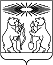 АДМИНИСТРАЦИЯ СЕВЕРО-ЕНИСЕЙСКОГО РАЙОНАПОСТАНОВЛЕНИЕ«  28  »   сентября   2022 г.							               №  416-пгп Северо-ЕнисейскийОб утверждении документации по планировке территории для размещения линейного объекта «Автомобильная дорога № 5 ООО «Соврудник» в Северо-Енисейском районе Красноярского края»Рассмотрев документацию по планировке территории в составе проекта планировки территории и проекта межевания территории для размещения линейного объекта «Автомобильная дорога № 5 ООО «Соврудник» в Северо-Енисейском районе Красноярского края», подготовленную обществом с ограниченной ответственностью «Инжиниринговая компания ЦентрПроект» по заказу общества с ограниченной ответственностью «Соврудник» и представленную в администрацию Северо-Енисейского района 03.08.2022, учитывая протокол публичных слушаний по проекту планировки и проекту межевания такой территории, состоявшихся 20.09.2022, и заключение о результатах таких публичных слушаний, опубликованное в газете «Северо-Енисейский вестник» 22.09.2022 и размещенное на официальном сайте Северо-Енисейского района в информационно-телекоммуникационной сети «Интернет» (www.admse.ru), наличие согласования такой документации по планировке территории с Министерством лесного хозяйства Красноярского края от 29.07.2022 № 86-09475, предложений общества с ограниченной ответственностью «Инжиниринговая компания ЦентрПроект» о порядке, сроках подготовки и содержании такой документации по планировке территории от 16.11.2021 № ИСХ-2021-ГТ/043, руководствуясь статьями 45, 46 Градостроительного кодекса Российской Федерации, статьей 34 Устава Северо-Енисейского района, ПОСТАНОВЛЯЮ:1. Утвердить документацию по планировке территории в составе проекта планировки территории и проекта межевания территории для размещения линейного объекта «Автомобильная дорога № 5 ООО «Соврудник» в Северо-Енисейском районе Красноярского края», подготовленную на основании постановления администрации Северо-Енисейского района от 09.11.2021 № 405-п «О принятии решения о подготовке документации по планировке территории для размещения линейного объекта «Автомобильная дорога № 5 ООО «Соврудник» в Северо-Енисейском районе Красноярского края», согласно приложению к настоящему постановлению.2. Отделу архитектуры и градостроительства администрации Северо-Енисейского района обеспечить размещение документации по планировке территории, утвержденной настоящим постановлением, на официальном сайте Северо-Енисейского района в информационно-телекоммуникационной сети «Интернет» (www.admse.ru).3. Настоящее постановление вступает в силу со дня его опубликования в газете «Северо-Енисейской вестник».Временно исполняющий полномочияГлавы Северо-Енисейского района,первый заместитель главы района                                                     А.Э. ПерепелицаПриложениек постановлению администрации Северо-Енисейского района от  28.09.2022 г. № 416-пДокументация по планировке территории в составе проекта  планировки территории и проекта межевания территории для размещения линейного объекта «Автомобильная дорога № 5 ООО «Соврудник» в Северо-Енисейском районе Красноярского края»ООО "Инжиниринговая компания ЦентрПроект"СРО "Ассоциация профессиональных проектировщиков Сибири"рег. № 096 от 02.11.2018Заказчик – ООО «СОВРУДНИК»2021 годСОСТАВ ДОКУМЕНТАЦИИ ПО ПЛАНИРОВКЕ ТЕРРИТОРИИ2021-62-П/01-ПЗ СОДЕРЖАНИЕ ТОМАСОДЕРЖАНИЕСОСТАВ ДОКУМЕНТАЦИИ ПО ПЛАНИРОВКЕ ТЕРРИТОРИИСОДЕРЖАНИЕ ТОМА СПИСОК ИСПОЛНИТЕЛЕЙСОДЕРЖАНИЕ1. ВВЕДЕНИЕ1.1 РЕКВИЗИТЫ ДОКУМЕНТА, НА ОСНОВАНИИ КОТОРОГО ПРИНЯТО РЕШЕНИЕ О РАЗРАБОТКЕ ДОКУМЕНТАЦИИ ПО ПЛАНИРОВКЕ ТЕРРИТОРИИ1.2 СВЕДЕНИЯ ОБ ИСПОЛНИТЕЛЕ ДОКУМЕНТАЦИИ ПО ПЛАНИРОВКЕ ТЕРРИТОРИИ 1.3 ОБЩИЕ СВЕДЕНИЯ О ДОКУМЕНТАЦИИ ПО ПЛАНИРОВКЕ ТЕРРИТОРИИ1.3.1 Документация по планировке территории1.3.2 Проект планировке территории1.3.3 Проект межевания территорииПРИЛОЖЕНИЯПРИЛОЖЕНИЕ А ЗАДАНИЕ НА ПРОЕКТИРОВАНИЕ. ПРИЛОЖЕНИЕ Б ПОСТАНОВЛЕНИЕ АДМИНИСТРАЦИИПРИЛОЖЕНИЕ В ВЫПИСКА ИЗ ЕГРЮЛПРИЛОЖЕНИЕ Г ВЫПИСКА ИЗ РЕЕСТРА ЧЛЕНОВ САМОРЕГУЛИРУЕМОЙ ОРГАНИЗАЦИИПРИЛОЖЕНИЕ Д ВЫПИСКА ИЗ РЕЕСТРА ЧЛЕНОВ САМОРЕГУЛИРУЕМОЙ ОРГАНИЗАЦИИПРИЛОЖЕНИЕ Е ОТВЕТ АДМИНИСТРАЦИИ СЕВЕРО-ЕНИСЕЙСКОГО РАЙОНАПРИЛОЖЕНИЕ Ж "О СОГЛАСОВАНИИ ДОКУМЕНТАЦИИ ПО ПЛАНИРОВКЕ ТЕРРИТОРИИ" МИНИСТЕРСТВО ЛЕСНОГО ХОЗЯЙСТВА КРАСНОЯРСКОГО КРАЯ №86-04326 ОТ 13.04.2022 Г1 ВВЕДЕНИЕ1.1 РЕКВИЗИТЫ ДОКУМЕНТА, НА ОСНОВАНИИ КОТОРОГО ПРИНЯТО РЕШЕНИЕ О РАЗРАБОТКЕ ДОКУМЕНТАЦИИ по планировке территорииПроектная документация "Автомобильная дорога № 5 ООО "Соврудник" в Северо-Енисейском районе Красноярского края" разработана на основании договора № 2021-48-П/08 от 20.08.2021г, в соответствии с заданием на проектирование (Приложение А) и постановления администрации Северо-Енисейского района № 405-п от 09.11.2021 г. (Приложение Б).1.2 СВЕДЕНИЯ ОБ ИСПОЛНИТЕЛЕ ДОКУМЕНТАЦИИ ПО ПЛАНИРОВКЕ ТЕРРИТОРИИНастоящая документации по планировке территории по проекту: "Автомобильная дорога № 5 ООО "Соврудник" в Северо-Енисейском районе Красноярского края" разработана Обществом с ограниченной ответственностью "Инжиниринговая компания ЦентрПроект" (ООО "ИК ЦЕНТРПРОЕКТ").Общество с ограниченной ответственностью «Инжиниринговая компания ЦентрПроект» создана 27.09.2018 г., о чем имеется запись о создании юридического лица в едином государственном реестре юридических лиц (далее по тексту ЕГРЮЛ).Имеет основной государственный регистрационный номер (ОГРН) и государственный регистрационный номер (ГРН) 1184205019129 (Приложение В).ООО "ИК ЦентрПроект" оказывает инжиниринговые услуги и выполняет:• проектные работы по строительству, расширению, реконструкции, консервации и ликвидации угледобывающих и углеперерабатывающих предприятий, в полном объеме, включая специальные разделы проектов, на всех стадиях проектирования;• разработку проектной и рабочей документации объектов жилищно-гражданского назначения и соцкультбыта;• разработку проектной и рабочей документации по внешним сетям: автомобильные дороги, железные дороги, линии электроснабжения до 110 кВ и выше, системы отопления, водоснабжения и водоотведения;• все виды инженерных изысканий;• разработку и защиту технико-экономических обоснований постоянных разведочных кондиций для подсчета запасов угля;• разработку бизнес-планов, оценку инвестиционных проектов;• составление смет и сметное ценообразование;• авторский надзор.ООО "ИК ЦЕНТРПРОЕКТ" имеет свидетельство о допуске к данным видам работ и входит в состав:• СРО «Ассоциация профессиональных проектировщиков Сибири», регистрационный номер 096, дата регистрации 02.11.2018 (Приложение Г);• СРО АС «СтройИзыскания», регистрационный номер 270319/659, дата регистрации 27.03.2019 (Приложение Д)1.3 ОБЩИЕ СВЕДЕНИЯ О ДОКУМЕНТАЦИИ ПО ПЛАНИРОВКЕ ТЕРРИТОРИИ1.3.1 Документация по планировке территорииДокументации по планировке территории осуществлялась в целях обеспечения устойчивого развития территорий, в том числе выделения элементов планировочной структуры, установления границ земельных участков, установления границ зон планируемого размещения объектов строительства.Данная документация разработана, потому что планируется строительство линейного объекта (статья 41 п3 пп.5 "Градостроительный кодекс Российской Федерации" от 29.12.2004 N 190-ФЗ (ред. от 02.07.2021) (с изм. и доп., вступ. в силу с 01.09.2021)).Документацией по планировке территории предусматривается установление границ элементов планировочной структуры. Данным элементом в настоящем проекте является проектируемая территория для размещения линейного объекта: "Автомобильная дорога № 5 ООО "Соврудник" в Северо-Енисейском районе Красноярского края".В качестве программного обеспечения при разработке документации по планировке территории использовались программы AutoCAD и IndorCAD.Документация по планировке территории состоит из:• проекта планировки территории;• проекта межевания территории.При разработке документации по планировке территории использована следующие нормативно-правовая документация:• Правила землепользования и застройки территории Северо-Енисейского района, включая территории населенных пунктов: городского поселка Северо-Енисейский, поселка Тея, поселка Новая Калами, поселка Енашимо, поселка Брянка, поселка Вангаш, поселка Новоерудинский, поселка Вельмо, деревни Куромба;• "Градостроительный кодекс Российской Федерации" от 29.12.2004 N 190-ФЗ (ред. от 30.04.2021);• "Земельный кодекс Российской Федерации" от 25.10.2001 N 136-ФЗ (ред. от 30.04.2021) (с изм. и доп., вступ. в силу с 01.05.2021);• Постановление Правительство Российской Федерации от 12 мая 2017 года N 564 «Об утверждении Положения о составе и содержании документации по планировке территории, предусматривающей размещение одного или нескольких линейных объектов * (с изменениями на 26 августа 2020 года);• "Водный кодекс Российской Федерации" от 03.06.2006 N 74-ФЗ (ред. от 08.12.2020) (с изм. и доп., вступ. в силу с 01.01.2021);• "Лесной кодекс Российской Федерации" от 04.12.2006 N 200-ФЗ (ред. от 30.04.2021);• Приказ Минтранса РФ от 06.08.2008 N 126 "Об утверждении Норм отвода земельных участков, необходимых для формирования полосы отвода железных дорог, а также норм расчета охранных зон железных дорог" (Зарегистрировано в Минюсте РФ 02.09.2008 N 12203);• Приказ Министерства Строительства и Жилищного-Коммунального хозяйства Российской Федерации № 740/пр от 25 апреля 2017 г;• Федеральный закон "О государственной регистрации недвижимости" от 13.07.2015 N 218-ФЗ (последняя редакция);• Федеральный закон "О кадастровой деятельности" от 24.07.2007 N 221-ФЗ (последняя редакция);• Федеральный закон от 30.04.2021 N 120-ФЗ "О внесении изменений в Федеральный закон "О государственной регистрации недвижимости" и отдельные законодательные акты Российской Федерации".Подготовка графической части документации по планировке территории осуществлялась:• в соответствии с системой координат МСК 167, используемой для ведения Единого государственного реестра недвижимости;• с использованием цифрового топографического плана, полученного в результате инженерно-геодезических изысканий, выполненных ООО «Центр изысканий» ноябре 2021г.1.3.2 Проект планировке территорииПодготовка проекта планировки территории осуществлялась для выделения элемента планировочной структуры, установления границ зон планируемого размещения объектов, определения характеристик и очередности планируемого развития территории.Проект планировки территории состоит из основной части, которая подлежит утверждению, и материалов по ее обоснованию.1.3.3 Проект межевания территорииПроект планировки территории является основой для подготовки проекта межевания территории.Подготовка проекта межевания территории осуществляется для:• определения местоположения границ образуемых и изменяемых земельных участков;• установления, изменения, отмены красных линий для застроенных территорий, в границах которых не планируется размещение новых объектов капитального строительства, а также для установления, изменения, отмены красных линий в связи с образованием и (или) изменением земельного участка, расположенного в границах территории, применительно к которой не предусматривается осуществление комплексного развития территории, при условии, что такие установление, изменение, отмена влекут за собой исключительно изменение границ территории общего пользования.Установления, изменения, отмены красных линий для застроенных территорий, в границах которых не планируется размещение новых объектов капитального строительства, а также для установления, изменения, отмены красных линий в связи с образованием и (или) изменением земельного участка, расположенного в границах территории, применительно к которой не предусматривается осуществление комплексного развития территории, при условии, что такие установление, изменение, отмена влекут за собой исключительно изменение границ территории общего пользования – документацией по планировке территории не предусматривается, ввиду того, что не предусмотрено образование территории общего пользования, а существующие и отменяемые красные линии на момент разработки документации не установлены согласно ответу администрации Северо-Енисейского района № 6921-а от 05.10.2021 г.(Приложения Е).Целью разработки проекта межевания является формирование земельного отвода и обоснование оптимальных размеров и границ, необходимых для строительства и эксплуатации объектов, предусмотренных документацией по планировке территории.Проект межевания территории является основанием для проведения кадастровых работ в отношении земельных участков, входящих в территорию проектируемого земельного отвода.Проект межевания территории состоит из основной части, которая подлежит утверждению, и материалов по обоснованию этого проекта.Проект планировки территории. Основная частьРаздел 1 «Проект планировки территории. Графическая часть»2021-48-П/08-ППТ1Том 2СОДЕРЖАНИЕ ТОМАСПИСОК ИСПОЛНИТЕЛЕЙОтдел «Генеральный план и транспорт»Начальник отдела 									Д.В. КадышевВедущий инженер 								        М. В. КорягинаНормоконтроль 										 И.Ю. ПонинаСОДЕРЖАНИЕСОДЕРЖАНИЕ ТОМАСПИСОК ИСПОЛНИТЕЛЕЙСОДЕРЖАНИЕ1 РАЗДЕЛ 1 "ПРОЕКТ ПЛАНИРОВКИ ТЕРРИТОРИИ. ГРАФИЧЕСКАЯ ЧСТЬ"1.1 ЧЕРТЕЖ КРАСНЫХ ЛИНИЙ1.2 ЧЕРТЕЖ ГРАНИЦ ЗОН ПЛАНИРУЕМОГО РАЗМЕЩЕНИЯ ЛИНЕЙНОГО ОБЪЕКТА. МАСШТАБ 1:10001.3 ЧЕРТЕЖ ГРАНИЦ ЗОН ПЛАНИРУЕМОГО РАЗМЕЩЕНИЯ ЛИНЕЙНЫХ ОБЪЕКТОВ, ПОДЛЕЖАЩИХ РЕКОНСТРУКЦИИ В СВЯЗИ С ИЗМЕНЕНИЕМ ИХ МЕСТОПОЛОЖЕНИЯ1 РАЗДЕЛ 1 "ПРОЕКТ ПЛАНИРОВКИ ТЕРРИТОРИИ. ГРАФИЧЕСКАЯ ЧАСТЬ"1.1 Чертеж красных линийКрасные линии - линии, которые обозначают границы территорий общего пользования и подлежат установлению, изменению или отмене в документации по планировке территории. (статья 1 п.11 "Градостроительный кодекс Российской Федерации" от 29.12.2004 N 190-ФЗ (ред. от 02.07.2021) (с изм. и доп., вступ. в силу с 01.09.2021)).Территории общего пользования - территории, которыми беспрепятственно пользуется неограниченный круг лиц (в том числе площади, улицы, проезды, набережные, береговые полосы водных объектов общего пользования, скверы, бульвары) (статья 1 п.12 "Градостроительный кодекс Российской Федерации" от 29.12.2004 N 190-ФЗ (ред. от 02.07.2021) (с изм. и доп., вступ. в силу с 01.09.2021)).Проектируемый объект: "Автомобильная дорога № 5 ООО "Соврудник" в Северо-Енисейском районе Красноярского края" является автомобильной дорогой необщего пользования.Проектируемый объект будет использоваться исключительно для обеспечения собственных нужд заказчика. Поэтому данной документации по планировке территории не предусматривается установление границ территории общего пользования. Следовательно, отменяемые и устанавливаемые красные линии отсутствуют.Существующих красные линии, которые были ранее установленные в соответствии с законодательством Российской Федерации, исходя из ответа администрации Северо-Енисейского района отсутствуют согласно ответу администрации Северо-Енисейского района № 6921-а от 05.10.2021 г. (Приложения Е том 1 – ПЗ).Данный чертеж не разрабатывался, в виду отсутствия красных линий.1.2 Чертеж границ зон планируемого размещения линейного объекта. масштаб 1:1000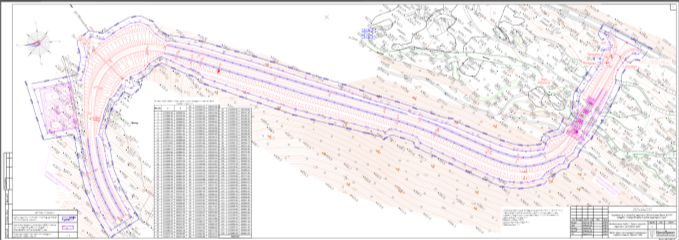 1.3 Чертеж границ зон планируемого размещения линейных объектов, подлежащих реконструкции в связи с изменением их местоположения Чертеж границ зон планируемого размещения линейных объектов, подлежащих реконструкции в связи с изменением их местоположения не разрабатывался в виду отсутствия таких линейных объектов.Раздел 2 «Положение о размещении линейных объектов»2021-48-П/08-ППТ1Том 2СОДЕРЖАНИЕ ТОМАСПИСОК ИСПОЛНИТЕЛЕЙОтдел «Генеральный план и транспорт»Начальник отдела 									Д.В. КадышевВедущий инженер 								        М. В. КорягинаНормоконтроль 										 И.Ю. ПонинаСОДЕРЖАНИЕСОДЕРЖАНИЕ ТОМАСПИСОК ИСПОЛНИТЕЛЕЙСОДЕРЖАНИЕ1.1 НАИМЕНОВАНИЕ, ОСНОВНЫЕ ХАРАКТЕРИСТИКИ (КАТЕГОРИЯ, ПРОТЯЖЕННОСТЬ, ПРОЕКТНАЯ МОЩНОСТЬ, ПРОПУСКНАЯ СПОСОБНОСТЬ, ГРУЗОНАПРЯЖЕННОСТЬ, ИНТЕНСИВНОСТЬ ДВИЖЕНИЯ) И НАЗНАЧЕНИЕ ПЛАНИРУЕМЫХ ДЛЯ РАЗМЕЩЕНИЯ ЛИНЕЙНЫХ ОБЪЕКТОВ, А ТАКЖЕ ЛИНЕЙНЫХ ОБЪЕКТОВ, ПОДЛЕЖАЩИХ РЕКОНСТРУКЦИИ В СВЯЗИ С ИЗМЕНЕНИЕМ ИХ МЕСТОПОЛОЖЕНИЯ1.1.2 Гофрированной металлической трубы Ø 3,0 м1.2 ПЕРЕЧЕНЬ СУБЪЕКТОВ РОССИЙСКОЙ ФЕДЕРАЦИИ, ПЕРЕЧЕНЬ МУНИЦИПАЛЬНЫХ РАЙОНОВ, ГОРОДСКИХ ОКРУГОВ В СОСТАВЕ СУБЪЕКТОВ РОССИЙСКОЙ ФЕДЕРАЦИИ, ПЕРЕЧЕНЬ ПОСЕЛЕНИЙ, НАСЕЛЕННЫХ ПУНКТОВ, ВНУТРИГОРОДСКИХ ТЕРРИТОРИЙ ГОРОДОВ ФЕДЕРАЛЬНОГО ЗНАЧЕНИЯ, НА ТЕРРИТОРИЯХ КОТОРЫХ УСТАНАВЛИВАЮТСЯ ЗОНЫ ПЛАНИРУЕМОГО РАЗМЕЩЕНИЯ ЛИНЕЙНЫХ ОБЪЕКТОВ1.3 ПЕРЕЧЕНЬ КООРДИНАТ ХАРАКТЕРНЫХ ТОЧЕК ГРАНИЦ ЗОН ПЛАНИРУЕМОГО РАЗМЕЩЕНИЯ ЛИНЕЙНЫХ ОБЪЕКТОВ1.4 ПЕРЕЧЕНЬ КООРДИНАТ ХАРАКТЕРНЫХ ТОЧЕК ГРАНИЦ ЗОН ПЛАНИРУЕМОГО РАЗМЕЩЕНИЯ ЛИНЕЙНЫХ ОБЪЕКТОВ, ПОДЛЕЖАЩИХ РЕКОНСТРУКЦИИ В СВЯЗИ С ИЗМЕНЕНИЕМ ИХ МЕСТОПОЛОЖЕНИЯ1.5 ПРЕДЕЛЬНЫЕ ПАРАМЕТРЫ РАЗРЕШЕННОГО СТРОИТЕЛЬСТВА, РЕКОНСТРУКЦИИ ОБЪЕКТОВ КАПИТАЛЬНОГО СТРОИТЕЛЬСТВА, ВХОДЯЩИХ В СОСТАВ ЛИНЕЙНЫХ ОБЪЕКТОВ В ГРАНИЦАХ ЗОН ИХ ПЛАНИРУЕМОГО РАЗМЕЩЕНИЯ1.6 ИНФОРМАЦИЯ О НЕОБХОДИМОСТИ ОСУЩЕСТВЛЕНИЯ МЕРОПРИЯТИЙ ПО ЗАЩИТЕ СОХРАНЯЕМЫХ ОБЪЕКТОВ КАПИТАЛЬНОГО СТРОИТЕЛЬСТВА (ЗДАНИЕ, СТРОЕНИЕ, СООРУЖЕНИЕ, ОБЪЕКТЫ, СТРОИТЕЛЬСТВО КОТОРЫХ НЕ ЗАВЕРШЕНО), СУЩЕСТВУЮЩИХ И СТРОЯЩИХСЯ НА МОМЕНТ ПОДГОТОВКИ ПРОЕКТА ПЛАНИРОВКИ ТЕРРИТОРИИ, А ТАКЖЕ ОБЪЕКТОВ КАПИТАЛЬНОГО СТРОИТЕЛЬСТВА, ПЛАНИРУЕМЫХ К СТРОИТЕЛЬСТВУ В СООТВЕТСТВИИ С РАНЕЕ УТВЕРЖДЕННОЙ ДОКУМЕНТАЦИЕЙ ПО ПЛАНИРОВКЕ ТЕРРИТОРИИ, ОТ ВОЗМОЖНОГО НЕГАТИВНОГО ВОЗДЕЙСТВИЯ В СВЯЗИ С РАЗМЕЩЕНИЕМ ЛИНЕЙНЫХ ОБЪЕКТОВ1.7 ИНФОРМАЦИЯ О НЕОБХОДИМОСТИ ОСУЩЕСТВЛЕНИЯ МЕРОПРИЯТИЙ ПО СОХРАНЕНИЮ ОБЪЕКТОВ КУЛЬТУРНОГО НАСЛЕДИЯ ОТ ВОЗМОЖНОГО НЕГАТИВНОГО ВОЗДЕЙСТВИЯ В СВЯЗИ С РАЗМЕЩЕНИЕМ ЛИНЕЙНЫХ ОБЪЕКТОВ1.8 ИНФОРМАЦИЯ О НЕОБХОДИМОСТИ ОСУЩЕСТВЛЕНИЯ МЕРОПРИЯТИЙ ПО ОХРАНЕ ОКРУЖАЮЩЕЙ СРЕДЫ1.8.1 Мероприятия по охране атмосферного воздуха1.8.2 Мероприятия по защите от факторов физического воздействия1.8.3 Мероприятия по рациональному использованию и охране вод и водных биоресурсов1.8.4 Мероприятия по охране и рациональному использованию земельных ресурсов и почвенного покрова, в том числе мероприятия по рекультивации нарушенных или загрязненных земельных участков и почвенного покрова1.8.5 Мероприятия по сбору, использованию, обезвреживанию, транспортировке и размещению опасных отходов1.8.6 Мероприятия по охране растительного и животного мира, путей их миграции1.8.7 Мероприятия по рациональному использованию и охране недр, в том числе общераспространенных полезных ископаемых, используемых при строительстве1.9 ИНФОРМАЦИЯ О НЕОБХОДИМОСТИ ОСУЩЕСТВЛЕНИЯ МЕРОПРИЯТИЙ ПО ЗАЩИТЕ ТЕРРИТОРИИ ОТ ЧРЕЗВЫЧАЙНЫХ СИТУАЦИЙ ПРИРОДНОГО И ТЕХНОГЕННОГО ХАРАКТЕРА, В ТОМ ЧИСЛЕ ПО ОБЕСПЕЧЕНИЮ ПОЖАРНОЙ БЕЗОПАСНОСТИ И ГРАЖДАНСКОЙ ОБОРОНЕ1.9.1 Мероприятий по защите территории от чрезвычайных ситуаций1.9.2 Мероприятия по обеспечению пожарной безопасности1.1 Наименование, основные характеристики (категория, протяженность, проектная мощность, пропускная способность, грузонапряженность, интенсивность движения) и назначение планируемых для размещения линейных объектов, а также линейных объектов, подлежащих реконструкции в связи с изменением их местоположенияАвтомобильная дорога №1, запроектированная отдельным проектом 2020-48-П/02, согласно характеру деятельности предприятия, расположению, назначению, сроку использования, на участке ПК0+00,00 – ПК9+74,00 отнесена к внутриплощадочной автомобильной дороге категории II-к (по СП 37.13330.2012 «Промышленный транспорт») с грузооборотом до 15 млн т нетто/год. Параметры поперечного профиля приняты для БелАЗ 75581 шириной 5,75 м.На участке ПК 9+74,00 – ПК29+38,59 – к основной постоянной межплощадочной автомобильной дороге категории I-в (по СП 37.13330.2012 (СП 37.13330.2012)), предназначена для перевозки технологических грузов. Параметры поперечного профиля приняты для стандартного автотранспорта шириной до 2,5 м.Движение автопоездов не предусматривается.Данным проектом предусмотрено изменение направления трассы с ПК 25+05 до примыкания к существующей автомобильной дороге «Епишино-Северо-Енисейский». Данный участок ПК 25+05 – ПК38+51 является вновь проектируемой автомобильной дорогой №5.Основные технические параметры автомобильной дороги №5 приведены ниже (Таблица 1.1Таблица 1.1).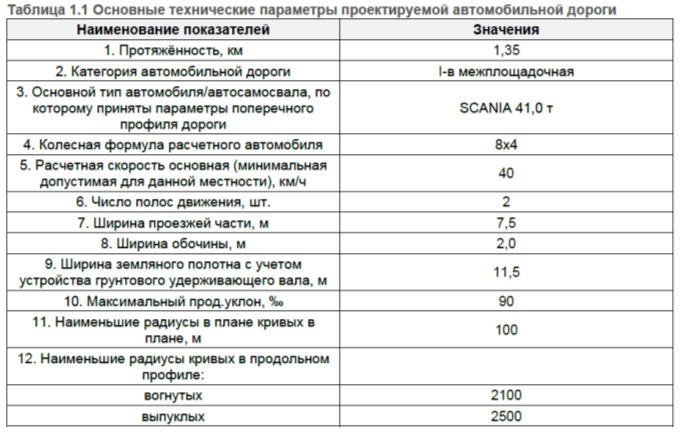 План трассы проектируемого линейного объекта представлен на чертеже границ зон планируемого размещения линейного объекта страница 7.В состав планируемого к размещению линейного объекта также входит искусственное сооружение, такое как гофрированной металлической трубы Ø 3,0 м.1.1.2 Гофрированной металлической трубы Ø 3,0 м.Для пропуска поверхностных вод через проектируемую автомобильную дорогу проектом предусматривается строительство гофрированной металлической трубы Ø 3,0 м.Проектирование труб выполнено по материалам геодезических, гидрологических изысканий и лабораторных исследований.На ПК27+92,00 трасса пересекает ручей Мясниковский, в связи с чем, необходимо устройство водопропускного сооружения.Согласно СП35.13330.2011 Мосты и трубы (СП 35.13330.2011) произведён расчёт максимальных расходов воды весеннего половодья и дождевых паводков с вероятностью превышения 3 %, приведенный в отчете инженерно-гидрометеорологических изысканий.Результаты расчётов приведены в таблице ниже. (Таблица 1.2)Таблица 1.2 Расчёт максимальных расходов водыГофрированные трубы круглого сечения запроектированы по типовому проекту серии 3.501.3-185.03 (Серия 3.501.3-185.03).На проектируемой автомобильной дороге разработаны следующие конструкция водопропускной трубы:• металлическая гофрированная труба Ø3,0 м по грунтовым условиям запроектирована на гравийно-песчаной подушке.При выборе металлической гофрированной трубы, согласно СП 35.13330.2011 "Мосты и трубы" (СП 35.13330.2011), расчетная минимальная температура принята с обеспеченностью 0,92. Согласно СП 131.13330.2012 "Строительная климатология" (СП 131.13330.2020) температура воздуха наиболее холодной пятидневки, с обеспеченностью 0,92 составляет минус 41 °С.Технические параметры водопропускной трубы приведены ниже. (Таблица 1.3)Таблица 1.3 Технические параметры водопропускных трубЭлементы МГТ выбраны для конструкций, расположенных в районах с расчетной сейсмичностью района строительства РФ ОСР-97 (СП 14.13330.2011 (СП 14.13330.2018)), исходная сейсмическая интенсивность района для карты А составляет 5 баллов.Оголовки трубы разработаны с вертикально срезанными торцами. Продольные и поперечные (относительно оси трубы) стыки элементов выполняются внахлестку на болтах.Основными средствами защиты металлических гофрированных элементов МГТ и крепежа от коррозии являются: цинковое покрытие с толщиной слоя не менее 80 мкм, наносимое на внутреннюю и наружную поверхности элементов одним из двух способов: горячим цинкованием или газотермическим напылением. Для основного антикоррозионного защитного покрытия МГТ применяется цинк марки ЦЗ по ГОСТ 3640-94 (ГОСТ 3640-94). Покрытие производится в соответствии с ГОСТ 9.304-87 (ГОСТ 9.304-87).Для дополнительного антикоррозионного покрытия внутренних и внешних поверхностей труб следует применить мастику гидроизоляционно-антикоррозионную "Петромаст 11" по ТУ 5772-006-11170515-2014.Для защиты покрытия от взвешенных частиц, присутствующих в водном потоке, в нижней части МГТ устраивается лоток. Блоки лотка изготовляются из мелкозернистого бетона по прочности на сжатие В30 по ГОСТ 26633-2015 (ГОСТ 26633-2015). Марка бетона лотка по морозостойкости F300 и по водонепроницаемости W6. В состав бетона лотка должны входить заполнители крупностью не более 10 мм, а также комплексные добавки для повышения морозостойкости.Для защиты металла тела МГТ от повреждения гидроизоляции перед обсыпкой производится обертывание трубы геотекстильным материалом.Исходя из инженерно-геологических условий в основании трубы проектом предусмотрена гравийно песчаная подушка толщиной 0,9 м.Конструкция противофильтрационной перемычки на гофрированной трубе принята из цементо-грунтовой смеси толщиной 2,17 с учетом глубины промерзания для данного района проектирования.Для цементно-грунтовой смеси следует применять супеси, суглинки и глины, а в качестве вяжущего материала - портландцемент, удовлетворяющий требованиям ГОСТ 10178-85 (ГОСТ 10178-85). В качестве добавок применяют известь или NaOH, Na2CO3 Na2CO3, Na2SiO3 Расход цемента принимают 15-25 %, добавок - 0,5-1,5 % массы сухой смеси в зависимости от типа и состояния грунтов. Добавки извести, необходимые для кислых супесчаных грунтов (при pH, равном 3,5-6), составляют 1,5-2 % массы сухой смеси. Предел прочности при сжатии водонасыщенных образцов грунта цементно-грунтовой смеси с добавками в возрасте 28 суток должен быть не менее 40 кгс/см2.Введение добавок извести производят при частичном увлажнении (до 0,6-0,8 оптимальной влажности) и тщательном перемешивании до введения в грунт цемента. Смесь грунта с известью выдерживают в закрытой емкости сутки, после чего в нее вводят добавку - цемент и недостающее до оптимальной влажности количество воды.Выбранная добавка извести является постоянной для данного грунта независимо от количества и состава других веществ, вводимых при укреплении грунта.Устройство грунтовой обоймы выполняется в едином технологическом процессе с засыпкой трубы до проектной отметки.МГТ должна быть заключена в грунтовую (армогрунтовую) обойму не позже, чем через трое суток после окончания работ по нанесению дополнительного защитного покрытия.Устройство грунтовой обоймы МГТ следует производить из песка или щебеночно-песчаной смесью размером частиц не более 50 мм. Степень уплотнения грунта в обойме МГТ должна быть не ниже 0,95 максимальной стандартной плотности.Обязательным элементом грунтовой обоймы является конструктивный демпфирующий слой вокруг трубы, толщиной до 0,5 м, устраиваемый из песка или щебеночно-песчаной смеси при максимальном размере частиц грунта до 40 мм, с уплотнением данного грунта электротрамбовками. Для защиты антикоррозионного покрытия трубы от механических повреждений демпфирующего слоя МГТ оборачивается слоем геотекстиля.Процесс устройства грунтовой обоймы должен включать следующие виды работ:- транспортировку грунта из карьера или резерва автосамосвалами или скреперами;- разгрузку грунта рядом с МГТ в расстоянии не ближе 1,0 м от стенки;- разравнивание грунта бульдозером слоями заданной толщины одновременно с обеих сторон МГТ,- послойное уплотнение грунта грунтоуплотняющими машинами в расстоянии более 1,0 м от стенки МГТ в уровне горизонтального диаметра, а в непосредственной близости от трубы - ручными механизированными трамбовками с подштыковкой грунта в гофрах трубы;- контроль плотности засыпки.Засыпку следует вести наклонными от МГТ слоями (уклон не круче 1:5), толщина которых назначается в зависимости от грунтоуплотняющих средств.В процессе уплотнения грунта катком последний должен перемещаться вдоль МГТ по кольцевой схеме. Приближение скатов катка к трубе допускается на расстояние не менее 1,0 м.Укрепление русел входного и выходного оголовков и откосов насыпи на трубе принято из монолитного бетона. Марка бетона по морозостойкости F300 и марка бетона по водонепроницаемости W6 принята по СП 35.1330.2011 Мосты и трубы (СП 35.13330.2011).В процессе засыпки трубы и уплотнения грунта должны быть исключены случаи каких-либо повреждений конструкции трубы и ее защитного покрытия путем строгого соблюдения требований ОДМ 218.2.001-2009 (ОДМ 218.2.001-2009).1.2 Перечень субъектов Российской Федерации, перечень муниципальных районов, городских округов в составе субъектов Российской Федерации, перечень поселений, населенных пунктов, внутригородских территорий городов федерального значения, на территориях которых устанавливаются зоны планируемого размещения линейных объектовУчасток проектирования в Северо-Енисейском районе Красноярского края" располагается на территории Северо-Енисейского муниципального района Красноярского края. Районный центр – г.п. Северо-Енисейский расположен в 5,5 км на северо- востоке от проектируемой автодороги.Северо-Енисейский район – муниципальный район Красноярского края, включает 2 городских и 10 сельских населенных пунктов. Площадь района составляет 47,2 тыс. км2. Лесные массивы занимают 90%.Районный центр – г.п. Северо-Енисейский удален от административного центра края – г. Красноярска на 600 км, а от ближайшего промышленно-транспортного узла г. Енисейска – на 290 км. Сообщение между районным центром и г. Енисейск круглогодично осуществляется через п. Брянка по автодороге с асфальтовым покрытием протяженностью 35 км, далее 255 км – по дороге со щебеночным покрытием. В период навигации через р. Енисей – паромная переправа, зимой – автозимник. Между г.п. Северо-Енисейский и г. Красноярск поддерживается регулярная воздушная связь самолётами АН-24 и АН-26. В 1979 г. введена в эксплуатацию ЛЭП-110, по которой электроэнергия поставляется от Назаровской ГРЭС.Ближайшим населенным пунктом является районный центр г.п. Северо-Енисейский. Вдоль правого борта р. Огне проходит улучшенная автомобильная дорога, соединяющая г.п. Северо-Енисейский с г. Красноярском.1.3 Перечень координат характерных точек границ зон планируемого размещения линейных объектовПеречень координат характерных точек границ зон планируемого размещения линейных объектов представлены ниже (Таблица 1.4).Таблица 1.4 координат характерных точек границ зон планируемого размещения линейных объектов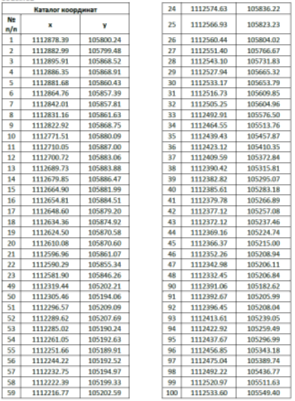 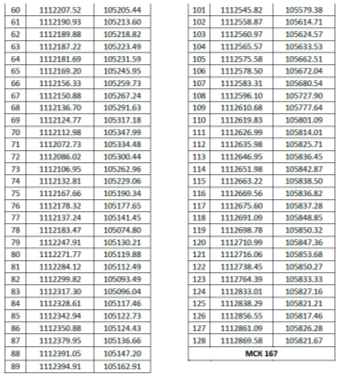 1.4 Перечень координат характерных точек границ зон планируемого размещения линейных объектов, подлежащих реконструкции в связи с изменением их местоположенияПеречень координат не предоставлен в виду отсутствия данных объектов.1.5 Предельные параметры разрешенного строительства, реконструкции объектов капитального строительства, входящих в состав линейных объектов в границах зон их планируемого размещенияВ составе линейного объекта не входят площадных объекты капитального строительства, для которых устанавливается предельные параметры разрешенного строительства. Поэтому информации о предельных параметрах не предоставлена.1.6 Информация о необходимости осуществления мероприятий по защите сохраняемых объектов капитального строительства (здание, строение, сооружение, объекты, строительство которых не завершено), существующих и строящихся на момент подготовки проекта планировки территории, а также объектов капитального строительства, планируемых к строительству в соответствии с ранее утвержденной документацией по планировке территории, от возможного негативного воздействия в связи с размещением линейных объектовНа основании топографического плана, полученного в результате инженерно-геодезических изысканий, выполненных ООО «Центр изысканий» в ноябре 2021 г. и сведений Единого государственного реестра недвижимости, границы зон планируемого размещения линейного объекта пересекают земельный участок с кадастровым номером 24:34:0000000:87 для размещения и эксплуатации объектов автомобильного транспорта и объектов дорожного хозяйства.На стадии архитектурно-строительного проектирования при выявлении воздействия на конструкции существующих объектов капитального строительства необходимо предусмотреть мероприятия по их защите.Так как существующие объекты капитального строительства, пересекающие границы зоны планируемого размещения линейного объекта, являются сооружениями дорожного транспорта, то строительство проектируемого линейного объекта необходимо осуществлять с учетом требований, описанных в Федеральном законе «Об автомобильных дорогах и о дорожной деятельности в Российской Федерации и о внесении изменений в отдельные законодательные акты Российской Федерации» от 08.11.2007 г. № 257-ФЗ соответственно.В границах проектируемой территории отсутствуют сохраняемые, строящиеся на момент подготовки проекта планировки территории объекты, а также объекты капитального строительства, планируемые к строительству в соответствии с ранее утвержденной документацией по планировке территории (на основании ответа администрации Северо-Енисейского района приложение Е том 1 ПЗ), ввиду этого необходимость осуществления мероприятий по их защите отсутствует.1.7 Информация о необходимости осуществления мероприятий по сохранению объектов культурного наследия от возможного негативного воздействия в связи с размещением линейных объектовВ соответствии ответа администрации Северо-Енисейского района № 6921-а от 05.10.2021 г. (Приложения Е том 1 ПЗ) отсутствуют объекты культурного наследия в границах зон размещения линейного объекта.При обнаружении памятников культуры необходимо предпринять следующие действия:• работы должны быть приостановлены;• при обнаружении костных остатков, необходимо закрыть тканью вместе с перекрывающим почвенным горизонтом и/или дерниной, чтобы обеспечить их защиту;• место находки вызывается специалист, который составляет описание, оценивает ее историко-культурную ценность и дает рекомендации в отношении мер по снижению воздействия на объекты историко-культурного наследия.Должностные, физические и юридические лица несут уголовную, административную и иную юридическую ответственность в соответствии с законом Российской Федерации от 25.06.2002 г. № 73-ФЗ «Об объектах культурного наследия (памятниках истории и культуры) народов Российской Федерации».Лица, причинившие вред объекту культурного наследия, обязаны возместить стоимость восстановительных работ, а лица, причинившие вред объекту археологического наследия, стоимость мероприятий, необходимых для его сохранения.1.8 информация о необходимости осуществления мероприятий по охране окружающей среды1.8.1 Мероприятия по охране атмосферного воздухаДля сокращения выбросов пыли от автодороги, в период проведения строительных работ и эксплуатации, предусматривается полив водой на всем ее протяжении, эффективность пылеподавления составит 90 %.В целях снижения выбросов загрязняющих веществ от двигателей внутреннего сгорания работающей строительной техники, предусматриваются следующие мероприятия:• эксплуатация автотранспорта с обязательным диагностическим контролем;• осуществление тщательной регулировки двигателей внутреннего сгорания (ДВС) автотранспорта и другой техники.1.8.2 Мероприятия по защите от факторов физического воздействияПринятые проектные решения обеспечивают допустимое акустическое воздействие объекта на прилегающую территорию.Защита от шумового воздействия регламентируется Законом Российской Федерации "Об охране окружающей среды" (ст. 55), а также постановлениями правительства о мерах по снижению шума на промышленных предприятиях, в городах и других населенных пунктах. Для защиты населения от вредного влияния шума нормативно – законодательными актами регламентируется его интенсивность, время действия и другие параметры.В период ведения работ в качестве организационных мероприятий по снижению уровня шума и соответственно шумового воздействия на прилегающую территорию и в рабочей зоне можно рекомендовать следующие решения:• работы проводить в дневное время суток с одновременным использованием минимального количества машин и механизмов;• наиболее интенсивные источники шумового воздействия должны располагаться на максимально возможном удалении от зданий, в которых находятся люди;• непрерывное время работы строительной техники с высоким уровнем шума (автосамосвал, экскаватор и т.п.) в течение часа не должно превышать 10-15 минут;• ограничение скорости движения автомашин по стройплощадке.При условии соблюдения настоящих рекомендаций по организации работ шумовая нагрузка на территорию будет значительно снижена и не повлечет за собой необратимых последствий для окружающей природной среды.1.8.3 Мероприятия по рациональному использованию и охране вод и водных биоресурсовДля уменьшения влияния на экологическое состояние поверхностных вод, на период проведения строительных работ, предусмотрено:• все работы проводятся в пределах полосы земельного отвода под проведение строительных работ;• исключение стоянки строительной техники, складирование строительных материалов и заправки горючим в водоохранной зоне рек;• на строительной площадке искусственного водопропускного сооружения планируется только кратковременное хранение железобетонных конструкций;• максимальное использование конструкций заводского изготовления;• соблюдение технологии производства работ;• выполнение расчистки территории от строительного мусора после окончания работ;• установка водоохранных знаков установленного образца.Вышеназванные мероприятия позволят минимизировать воздействие на водные биоресурсы пересекаемого водотока. Максимальный уровень воздействия предполагается на период строительных работ и будет вызван повышенным взмучиванием воды и изменением рельефа части дна водотока.1.8.4 Мероприятия по охране и рациональному использованию земельных ресурсов и почвенного покрова, в том числе мероприятия по рекультивации нарушенных или загрязненных земельных участков и почвенного покроваС целью охраны и рационального использования земельных ресурсов и почвенного покрова в период строительства и эксплуатации автомобильной дороги необходимо выполнение следующих мероприятий:• снятие ПСП с нарушаемой территории согласно инженерно-экологическим изысканиям;• минимизация размеров отводимых под строительство земель;• размещение объектов на наименее ценных землях;• ограничение всех работ и движения транспорта отведенными землями;• посев многолетних трав на откосах автомобильной дороги;• противоэрозионные и противооползневые мероприятия;• соблюдение мероприятий по охране атмосферного воздуха, поверхностных и подземных вод, по сбору, использованию, обезвреживанию, транспортировке и размещению опасных отходов, оказывающих опосредованное воздействие на земельные ресурсы и почвенный покров;• восстановление земной поверхности (рекультивация).1.8.5 Мероприятия по сбору, использованию, обезвреживанию, транспортировке и размещению опасных отходовМероприятия по обращению с отходами I-V классов опасности направлены на обеспечение экологической безопасности, при которой создаются условия, при которых отходы не могут оказывать отрицательного воздействия на окружающую природную среду и здоровье человека.Для уменьшения и предотвращения вредного воздействия отходов на окружающую среду предусматривается следующие мероприятия:• инструктаж и обучение персонала правилам обращения с отходами в соответствии с требованиями, установленными действующим законодательством;• выполнение требований санитарных норм и правил, нормативных документов и прочих инструкций по обращению с отходами;• обеспечение мер по исключению засорения территории объектов отходами производства и потребления;• запрет разведения костров и сжигание в них любых видов отходов;• соблюдение правил пожарной безопасности;• накопление отходов раздельно по видам и классам опасности в специально предназначенные для этих целей емкости и места накопления отходов, оборудованные в соответствии с санитарными нормами и правилами;• ликвидация и предотвращение возможных аварийных ситуаций;• предотвращение потерь и разливов жидких отходов и материалов посредством организации безопасного накопления и использования адсорбирующих материалов;• применение на всех видах работ технически исправных механизмов и машин, не загрязняющих воздушный бассейн выхлопными газами и исключающих попадание масла и топлива в окружающую среду;• осуществление контроля за движением отходов;• обеспечение и организация своевременной передачи накопленных отходов специализированным организациям для сбора, транспортирования, обезвреживания, обработки, утилизации и размещения отходов; в соответствии с заключенными договорами на передачу отходов и лицензиями принимающих сторон.Для минимизации воздействия отходов на окружающую среду необходимо, чтобы техническое состояние мест накопления отходов, образующихся в результате реализации проектных решений, соответствовало требованиям природоохранного законодательства, санитарным нормам и правилам.При организации мест накопления отходов принимаются меры по обеспечению экологической безопасности. Оборудование мест накопления отходов организовываются с учетом класса опасности, физико-химических свойств, реакционной способности образующихся отходов, а также с учетом действующего законодательства.Накопление отходов производится в соответствии с требованиями СанПиН 2.1.3684 21 "Санитарно-эпидемиологические требования к содержанию территорий городских и сельских поселений, к водным объектам, питьевой воде и питьевому водоснабжению, атмосферному воздуху, почвам, жилым помещениям, эксплуатации производственных, общественных помещений, организации и проведению санитарно-противоэпидемических (профилактических) мероприятий".Местами накопления отходов являются специально оборудованные площадки, специальная тара (контейнеры, емкости и т.п.), расположенные в специально отведенных местах. Накопление отходов I класса опасности допускается исключительно в герметичных оборотных (сменных) емкостях (контейнеры, бочки, цистерны), II класса опасности - в надежно закрытой таре (полиэтиленовых мешках, пластиковых пакетах), на поддонах; III класса опасности - в бумажных мешках и ларях, хлопчатобумажных мешках, текстильных мешках, навалом; IV-V классов опасности - навалом, насыпью, в виде гряд.Накопление отходов I-II классов опасности должно осуществляться в закрытых складах раздельно.При накоплении отходов во временных складах, на открытых площадках без тары (навалом, насыпью) или в негерметичной таре должны соблюдаться следующие условия:• временные склады и открытые площадки должны располагаться по отношению к жилой застройке в соответствии с требованиями к санитарно-защитным зонам;• поверхность отходов, накапливаемых насыпью на открытых площадках или открытых приемниках-накопителях, должна быть защищена от воздействия атмосферных осадков и ветров (укрытие брезентом, оборудование навесом);• поверхность площадки должна иметь твердое покрытие (асфальт, бетон, полимербетон, керамическая плитка).Накопление всех отходов предусматривается вдали от источников искрообразования, нагревательных приборов и источников тепла. Места накопления пожароопасных отходов оснащаются средствами пожаротушения.ООО "Соврудник" является действующим предприятием с отработанной операционной схемой движения отходов, принятой на предприятии. Накопление отходов, образующихся в результате реализации проектных решений предусмотрено на существующих местах накопления отходов, организованных на территории предприятия. Существующие места накопления отходов организованы в соответствии с требованиями действующего законодательства.Предельное количество накапливаемых отходов на территории и в помещениях предприятия, определяется исходя из периодичности вывоза образующихся отходов (формирование транспортной партии) и общей вместимости места накопления каждого вида отхода. При этом срок накопления отходов не должен превышать 11 месяцев, во исполнение действующего законодательства, за исключением твердых коммунальных отходов (далее – ТКО). Срок накопления ТКО, в соответствии с требованиями п. 11 СанПиН 2.1.3684 21 [11], определяется исходя из среднесуточной температуры наружного воздуха в течение трех суток и составляет 1 сутки (при t = +5 0С и более); не более 3 суток (при t = +4 0С и ниже). При достижении предельных количеств накопления отходов, отходы подлежат немедленной передаче специализированным организациям, осуществляющим деятельность по сбору, транспортированию, обработке, утилизации, обезвреживанию, размещению отходов или утилизируются на собственном предприятии, в соответствии с принятой на предприятии операционной схемой движения отходов.Передача отходов сторонним организациям, осуществляющим обращение с отходами I-IV классов опасности, осуществляется по заключенным договорам при наличии лицензии на деятельность по обращению с отходами у организации-приёмщика отходов. Договоры на передачу отходов ежегодно заключаются или пролонгируются.Транспортирование отходов осуществляется при соблюдении следующих условий:• наличие паспорта отхода;• наличие работников, обученных по обращению с отходами;• наличие специально оборудованных и снабженных специальными знаками транспортных средств;• соблюдение требований безопасности к транспортированию отходов на транспортных средствах;• наличие документов для транспортирования и передачи отходов, цели и места их транспортирования.Транспортирование отходов I – IV классов опасности осуществляется специализированными организациями, имеющими лицензии на осуществление данного вида деятельности.Заключение договоров и дополнительных соглашений к существующим договорам на передачу отходов, впервые образующихся в ходе реализации проектных решений, подлежит на момент начала реализации проектных решений и первичного образования отходов. Операционная схема движения отходов, принятая на предприятии, представлена в таблице 1.5. Сведения о лицензиях по обращению с отходами и лицензируемых видах деятельности организаций-приёмщиков отходов представлены на официальном электроном ресурсе Росприроднадзораю.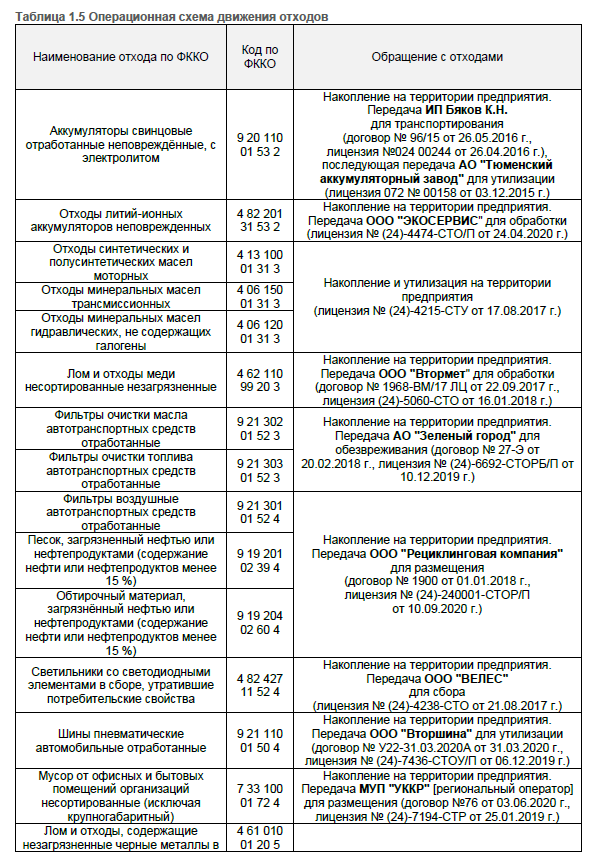 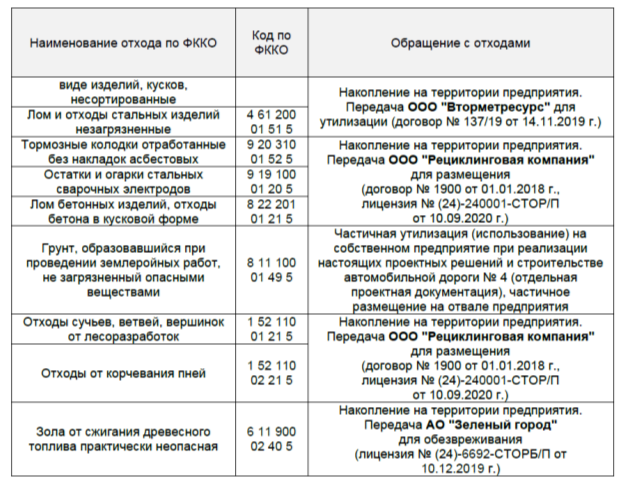 Мероприятия по сбору, использованию, обезвреживанию, транспортированию и размещению отходов, предусмотренные при реализации проектных решений, позволят обеспечить уровень воздействия на окружающую среду в допустимых пределах.В целом принятые проектом решения позволят обеспечить требования, предъявляемые к защите окружающей среды в рамках действующего природоохранного законодательства.Отходы производства и потребления, образующиеся в ходе реализации проектных решений, практически не оказывают воздействие на окружающую природную среду, при соблюдении всех санитарных, экологических и пожарных правил и требований при осуществлении деятельности по обращению с отходами, образующимися в ходе реализации проектных решений.1.8.6 Мероприятия по охране растительного и животного мира, путей их миграцииОсновными мероприятиями по уменьшению механического воздействия на растительный покров являются:• осуществление работ по пересадке редких и находящихся под угрозой исчезновения видов растений и грибов при их обнаружении;• ведение всех работ и движение транспорта строго в пределах строительного коридора, запрещение движения транспорта за пределами автодорог;• недопущение захламления производственной зоны и прилегающей территории отходами производства, порубочными остатками;• предупреждение развития эрозионных процессов на отведенной и прилегающей территории.Для уменьшения воздействия на растительный покров, связанного с возможностью химического загрязнения почвенного покрова и повреждения растительности, предусматривается:• исключение проливов и утечек горюче-смазочных материалов и химических реагентов на почвенный покров;• раздельный сбор и складирование отходов производства в специальные контейнеры или ёмкости с последующим их вывозом;• техническое обслуживание транспортной и строительной техники в специально отведенных местах.К мероприятиям, обеспечивающим снижение воздействия на животный мир, относятся:• минимальное отчуждение земель для сохранения условий обитания зверей и птиц, для чего проведена максимально возможная оптимизация конфигурации территории производственных объектов;• складирование отходов производства и потребления на заранее определенных площадках с последующим их вывозом;• хранение нефтепродуктов в герметичных емкостях;• перемещение строительной техники и транспортных средств только по специально отведенным дорогам;• строгое соблюдение правил противопожарной безопасности в целях исключения вероятности возгорания;• организация мест обитания исчезающих и редких видов животных в случае их обнаружения за пределами зоны влияния горных работ;• осуществление и контроль проведения технической и биологической рекультивации, предусмотренных проектом на территориях землеотвода, восстановление повреждённых и нарушенных участков;возмещение до окончания производства работ ущерба водным биологическим ресурсам путем осуществления компенсационных мероприятий.1.8.7 Мероприятия по рациональному использованию и охране недр, в том числе общераспространенных полезных ископаемых, используемых при строительствеМероприятия, направленные на предотвращение или минимизацию возможных негативных воздействий на геологическую среду в процессе строительства и эксплуатации объекта:1) Предупреждение самовольной застройки площадей залегания полезного ископаемого и соблюдения порядка использования этих площадей в иных целях.2) Охрана подземных вод от истощения и загрязнения:• исключение случайных проливов, потерь и сброса горюче-смазочных материалов;• ликвидация аварийных проливов горюче-смазочных материалов.1.9 Информация о необходимости осуществления мероприятий по защите территории от чрезвычайных ситуаций природного и техногенного характера, в том числе по обеспечению пожарной безопасности и гражданской обороне1.9.1 Мероприятий по защите территории от чрезвычайных ситуацийНа территории проектируемого объекта не прогнозируются чрезвычайные ситуации. В связи с этим мероприятия, направленные на уменьшение риска чрезвычайных ситуаций на проектируемом объекте, не предусматриваются.1.9.2 Мероприятия по обеспечению пожарной безопасностиТехнологическим процессом на проектируемой автомобильной дороге является обеспечение транспортной связи между объектами. Данный технологический процесс пожарной опасности не представляет.На территории проектируемой автомобильной дороги возможны аварийные возгорания транспортных средств, осуществляющих транспортировку грузов.В административном отношении проектируемая автодорога расположена на территории муниципального образования "Северо-Енисейский муниципальный район" Красноярского края РФ.Противопожарное расстояние от оси трассы до населенных пунктов, промышленных и сельскохозяйственных объектов, лесных массивов соответствуют нормативным значениям.Технические решения (противопожарное водоснабжение, объемно-планировочные и конструктивные решения, автоматические системы пожаротушения, пожарной сигнализации, оповещения и управления эвакуацией людей при пожаре, противодымная защита), обеспечивающие пожарную безопасность линейного объекта, в документации не предусматриваются.Ближайшим к проектируемому объекту подразделением пожарной охраны является пожарно-спасательная часть №94 пожарно-спасательного отряда №13 ФПС ГПС ГУ МЧС РФ по Красноярскому краю. Место дислокации: Красноярский край, Северо-Енисейский муниципальный район, пос. Северо-Енисейский, ул. 60 лет ВЛКСМ, 10а.В боевом расчете ПСЧ-94 находятся три автоцистерны АЦ-40 и одна автолестница АЛ-30. На дежурстве находится 9 человек личного состава.Проект межевания территории. Основная частьРаздел 1 «Проект межевания территории. Графическая часть»2021-48-П/08-ПМТ1Том 3СОДЕРЖАНИЕ ТОМАСОДЕРЖАНИЕСОДЕРЖАНИЕ ТОМАСПИСОК ИСПОЛНИТЕЛЕЙСОДЕРЖАНИЕ1 РАЗДЕЛ 1 "ПРОЕКТ МЕЖЕВАНИЯ ТЕРРИТОРИИ. ГРАФИЧЕСКАЯ ЧАСТЬ 1.1 ЧЕРТЕЖ МЕЖЕВАНИЯ ТЕРРИТОРИИ. МАСШТАБ 1:10001.1 Чертеж межевания территории. Масштаб 1:1000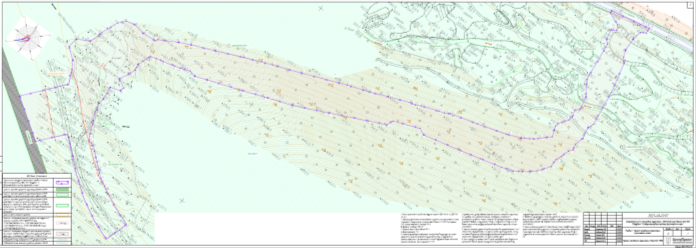 Проект межевания территории. Основная частьРаздел 2 «Проект межевания территории. Текстовая часть»2021-48-П/08-ПМТ1Том 3СОДЕРЖАНИЕ ТОМАСОДЕРЖАНИЕСОДЕРЖАНИЕ ТОМАСПИСОК ИСПОЛНИТЕЛЕЙСОДЕРЖАНИЕ1.1 ПЕРЕЧЕНЬ ОБРАЗУЕМЫХ ЗЕМЕЛЬНЫХ УЧАСТКОВ1.2 ПЕРЕЧЕНЬ СУЩЕСТВУЮЩИХ ЗЕМЕЛЬНЫХ УЧАСТКОВ НЕОБХОДИМЫХ ДЛЯ РАЗМЕЩЕНИЯ ЛИНЕЙНОГО ОБЪЕКТА1.3 ЦЕЛЕВОЕ НАЗНАЧЕНИЕ ЛЕСОВ, ВИД (ВИДЫ) РАЗРЕШЕННОГО ИСПОЛЬЗОВАНИЯ ЛЕСНОГО УЧАСТКА, КОЛИЧЕСТВЕННЫЕ И КАЧЕСТВЕННЫЕ ХАРАКТЕРИСТИКИ ЛЕСНОГО УЧАСТКА, СВЕДЕНИЯ О НАХОЖДЕНИИ ЛЕСНОГО УЧАСТКА В ГРАНИЦАХ ОСОБО ЗАЩИТНЫХ УЧАСТКОВ ЛЕСОВ.1.3.1 Местоположение, границы и площадь проектируемого лесного участка1.3.2 Распределение земель1.3.3 Характеристики насаждений проектируемого лесного участка1.3.4 Таксационное описание лесного участка1.3.5 Объекты лесного семеноводства1.3.6 Виды разрешенного использования лесов на проектируемом лесном участке1.3.7 Характеристики и параметры планируемых объектов, не связанных с созданием лесной инфраструктуры на проектируемом лесном участке1.3.8 Сведения об обременениях проектируемого лесного участка1.3.9 Сведения об ограниченном использования лесов1.3.10 Сведения о наличии зданий, сооружений, объектов, лесной инфраструктуры и объектов, не связанных с созданием лесной инфраструктуры на проектируемом лесном участке1.3.11 Сведения о наличии на проектируемом лесном участке особо защитных участков лесов, особо охраняемых природных территорий, зон с особыми условиями использования территорий 221.3.12 Схема расположения проектируемого лесного участка1.4 ПЕРЕЧЕНЬ КООРДИНАТ ХАРАКТЕРНЫХ ТОЧЕК ОБРАЗУЕМЫХ ЗЕМЕЛЬНЫХ УЧАСТКОВ1.5 СВЕДЕНИЯ О ГРАНИЦАХ ТЕРРИТОРИИ, ПРИМЕНИТЕЛЬНО К КОТОРОЙ ОСУЩЕСТВЛЯЕТСЯ ПОДГОТОВКА ПРОЕКТА МЕЖЕВАНИЯ, СОДЕРЖАЩИЕ ПЕРЕЧЕНЬ КООРДИНАТ ХАРАКТЕРНЫХ ТОЧЕК ТАКИХ ГРАНИЦ В СИСТЕМЕ КООРДИНАТ, ИСПОЛЬЗУЕМОЙ ДЛЯ ВЕДЕНИЯ ЕДИНОГО ГОСУДАРСТВЕННОГО РЕЕСТРА НЕДВИЖИМОСТИ1.6 ВИД РАЗРЕШЕННОГО ИСПОЛЬЗОВАНИЯ ОБРАЗУЕМЫХ ЗЕМЕЛЬНЫХ УЧАСТКОВ, ПРЕДНАЗНАЧЕННЫХ ДЛЯ РАЗМЕЩЕНИЯ ЛИНЕЙНЫХ ОБЪЕКТОВ И ОБЪЕКТОВ КАПИТАЛЬНОГО СТРОИТЕЛЬСТВА, ПРОЕКТИРУЕМЫХ В СОСТАВЕ ЛИНЕЙНОГО ОБЪЕКТА, А ТАКЖЕ СУЩЕСТВУЮЩИХ ЗЕМЕЛЬНЫХ УЧАСТКОВ, ЗАНЯТЫХ ЛИНЕЙНЫМИ ОБЪЕКТАМИ И ОБЪЕКТАМИ КАПИТАЛЬНОГО СТРОИТЕЛЬСТВА, ВХОДЯЩИМИ В СОСТАВ ЛИНЕЙНЫХ ОБЪЕКТОВ, В СООТВЕТСТВИИ С ПРОЕКТОМ ПЛАНИРОВКИ ТЕРРИТОРИИПРИЛОЖЕНИЕПРИЛОЖЕНИЕ А ВЫПИСКА ИЗ ГОСУДАРСТВЕННОГО ЛЕСНОГО ФОНДАПРИЛОЖЕНИЕ Б ОТВЕТ МИНИСТЕРСТВА ЛЕСНОГО ХОЗЯЙСТВА КРАСНОЯРСКОГО КРАЯ, КРАЕВОГО ГОСУДАРСТВЕННОГО БЮДЖЕТНОГО УЧРЕЖДЕНИЯ «СЕВЕРО-ЕНИСЕЙСКОЕ ЛЕСНИЧЕСТВО»ПРИЛОЖЕНИЕ В ДОГОВОР АРЕНДЫ № 257 ОТ 02.09.2020 Г.1.1 Перечень образуемых земельных участковПеречень образуемых земельных участков разработан в табличной форме и представлен в таблице 1-1.В данном проекте межевания отсутствуют условные номера образуемых земельных участков, кадастровые номера или иные ранее присвоенные государственные учетные номера существующих земельных участков, в отношении которых предполагаются их резервирование и (или) изъятие для государственных или муниципальных нужд, их адреса или описание местоположения, перечень и адреса расположенных на таких земельных участках объектов недвижимого имущества.На земельном участке с кадастровым номером 24:34:0000000:2726, расположенного по адресу: Красноярский край, Северо-Енисейский район, Северо-Енисейское лесничество, Новокаламинское участковое лесничество, в кварталах: №№ 3 (выделы 27, 28, 33, 38-47, 52-56, части выделов 25, 26, 30, 32, 34-37, 48-51, 57, 58, 59, 60-65), 4 (выделы 4-6, 12-19, 23, 26-30, 32-34, 36-40, 44, 46, 47, 48, части выделов 3, 11, 22, 24, 25, 31, 35, 42, 45, 49), 5-13, 14 (выделы 17-20, 22-35, 38, 49-52, части выделов 14, 15, 16, 21, 36, 37, 39-47, 58, 60), 15 (выделы 2, 3, 6, 8, 10-16, 19, 23-29, 33, 34, части выделов 1, 4, 5, 7, 9, 17, 18, 21, 22, 30-32, 34), 16 (выделы 2-4, 6, 7, 13, 14, 16, 22, 23, 25, 26, 28-33, 35-37, 40, 42, части выделов 1, 5, 8-12, 15, 17-21, 24, 27, 34, 38, 39, 41, 43, 44), 17 (выделы 1-4, 6-8, 10-30, части выделов 5, 9), 18, 19, 20, 21 (выделы 1-23, 25-27, 29-32, части выделов 24, 28), 22-26, 59 (выделы 4-24, 27-30, 37, 39, 41, 42, 48, 50, 57, 62, 63, 65, 68, 70, 73, части выделов 2, 3, 26, 36, 38, 40, 58-60, 66, 67, 69, 72, 74, 76, 77), 60 (выделы 1, 3-7, 9, 10, 13-18, 20-22, 24-28, 36, 38, 39, 41, 43, части выделов 2, 8, 11, 12, 19, 23, 29-35, 37, 40, 42), 61 (выделы 1-21, 23, 24, 27-29, 36, части выделов 22, 25, 26, 30-35), 62 (выделы 1-8, 12, 17-20, 23-31, 33-35, 37, 40, части выделов 9-11,13-16, 21, 22, 32, 36, 38, 39), 63, 64, 65 (выделы 1, 4-24 части выделов 2, 3, 25), 66, 67, 68 (выделы 1-22, 24-26, 29, 31, части выделов 23, 27, 28, 30, 32, 33), 69, 70, 115 (выделы 2, 3, 9-12, 14-17, 19-22, 24-27, 29, 30,части выделов 1, 4-8, 13, 18, 23, 28, 31, 32), 116 (выделы 2-4, 8, 14-18, 21-25, 28-32, 35, части выделов 1, 7,9-13, 19, 20, 26, 27, 29, 30, части выделов 1, 7, 9-13, 19, 20, 26, 27, 33, 34, 36, 37), 117 (выделы 2-5, 7, 9-30,части выделов 1, 6, 8, 31), 118 (выделы 1-16, 19, 20, 22-25, 27, части выделов 21, 26, 28), 119 (выделы 1-10,18, 20-28, 11-17, 19, 29), 120 (выделы 1-16, 18, 21-27, 29, 30, части выделов 17, 19, 28, 31), 121 (выделы 1-18, 21-23, 26-38, части выделов 19, 20, 24, 25, 39, 40), 122 (выделы 1-13, 17-19, 22-39, части выделов 14-16, 20, 21, 40-43), 123 (выделы 1-4, 6, 7, 11, 15-24, 26-38, части выделов 5, 8-10, 12-14, 25, 39), 124 (выделы 2, 3, 5-8, 11-24, 26, 27, 29, 30, 32, 33, 35, 36, части выделов 1, 4, 9, 10, 25, 28, 31, 34), 125, 169 (часть выдела 7), 170 (выделы 2, 3, 5-8, 12-15, 26, 31-33, 41-45, 53-57, 59-62, 64, 72, части выделов 1, 4, 11, 16-25, 28-30, 34-40, 46-52, 58, 63, 65-71, 73), 171 (выделы 7, 8, 12, 18-36, 39, части выделов 1, 2, 4-6, 9-11, 13-17, 37, 38, 40), 172-176, 177 (выделы 1-4, 7-26, 27, части выделов 5, 6, 28), 178 (выделы 1-6, 9, 11-17, 19-22, 24-29, части выделы 7, 8, 10, 18, 23), 228 (выделы 2-4, 6-8, 11, 13-28, 31-49, 51-54, 56-59, 64, 65, части выделов 1, 5, 9, 10, 12, 29, 30, 50, 55, 60-63, 66-68), 229 (выделы 1-4, 6, 7, 11, 12, 14-16, 18, части выделов 5, 8-10, 13, 17), 230 (выделы 1, 2, 7-26, 29, 30, 32-35, 38, части выделов 3-6, 27, 28, 31, 36, 37), 231-238, 291 (выделы 2-5, 7-11, 15-18, 21-24, 26, 28-37, части выделов 1, 6, 9, 12-14, 19, 20, 25, 27, 30), 292 (выделы 1-13, 15, 20-24, части выделов 14, 16-19, 25), 293 (выделы 1-22, 25-33, части выделов 23, 24), 294 (выделы 2, 6-12, 14, 17-20, 23, 24, 29, 31, 32, 34, части выделов 1, 3-5, 13, 15, 16, 25-28, 30), 295, 296 (выделы 1-10, 13-19, 24-27, 29, 30, части выделов 11, 12, 20-23, 28), 297-300, 351 (выделы 1, 3, 5-12, 14-17, 19, 21, 25, 28-30, 32-36, части выделов 4, 13, 18, 20, 22-24, 26, 27, 31), 352 (выделы 2, 3, 9, 14, 20 22, 23, 25, 27-34, 36, 37, 40, 42-44, части выделов 1, 4-8, 10-13, 15-19, 21, 24, 26, 35, 38, 39, 41, 45, 46), 353 (выделы 1-8, 10, 11, 13-21, 24-30, 33, 34, части выделов 9, 12, 22, 23, 31, 32), 354 (выделы 3, 4, 8, 12-17,19, 21-23, 25, 26, части выделов 1, 2, 5-7, 9- 1, 18, 20, 24, 27-29), 355 (выделы 1, 3-6, 11, 19, части выделов 2, 7-10, 12-18, 20-25), 356 (выделы 1-14, 16,19, 21-24, 29, 31, 34, части выделов 15, 17, 18, 20, 25-28, 30, 32, 33), 357 (выделы 1-18, 20-25, часть выдела 19), 358-360, 415, 416 (выделы 4-43, части выделов 1-3), 417 (выделы 3-13, 15-17, 19-25, 27-34, части выделов 1, 2, 14, 18, 26, 35), 418 (выделы 2-5, 15, 32, 49, 51-53, части выделов 1, 6-14, 16-21, 23, 24, 27-29, 31, 33-36, 40-42, 44-48, 50, 54-56), 419 (выделы 22, 23, 29, части выделов 2, 5, 17-21, 26, 28, 30-32), 420 (выделы 4-6, 11-14, 19, 20-22, 26-30, 32-46, части выделов 1-3, 7-10, 17, 18, 31, 47), 421, 422, 477, 478, 479, 480 (выделы 1-4, 8-10, 12-34, части выделов 5, 6, 7, 11, 35), 481 (выделы 2-37, части выделов 1, 38), 482, 483, 537 - 542, 595, 596, 597, на котором линейный объект может быть размещен на условиях публичного сервитута. Согласно сведениям ЕГРН, в пределах земельного участка расположены кадастровые номера объектов недвижимости: 24:34:0000000:1562, 24:34:0000000:1563, 24:34:0000000:1572, 24:34:0080401:1157.Образование данного участков возможно с помощью:• образования земельного участка путем раздела с сохранением исходного земельного участка в измененных границах;• установлением публичного сервитута;• образовании части земельного участка.На земельном участке с кадастровым номером 24:34:0000000:87, расположенного по адресу: установлено относительно ориентира, расположенного в границах участка. Почтовый адрес ориентира: Красноярский край, Северо-Енисейский район, на котором линейный объект может быть размещен на условиях сервитута. В ЕГРН отсутствуют сведения о расположенных на указанных участках объектах недвижимого имущества.Образование данных участков возможно с помощью:• установлением публичного сервитута.1.2 Перечень существующих земельных участков необходимых для размещения линейного объектаПеречень существующих земельных участков необходимых для размещения линейного объекта представлен в таблице 1-2.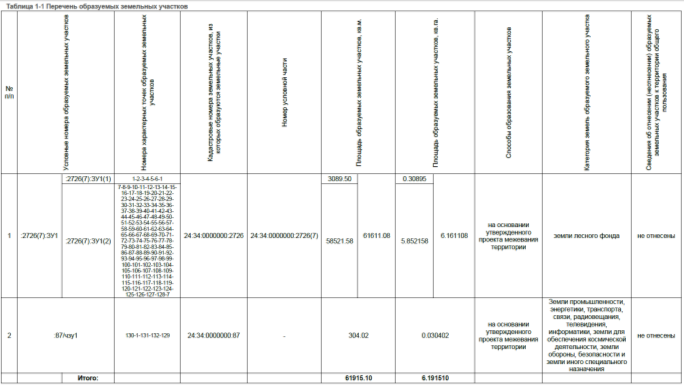 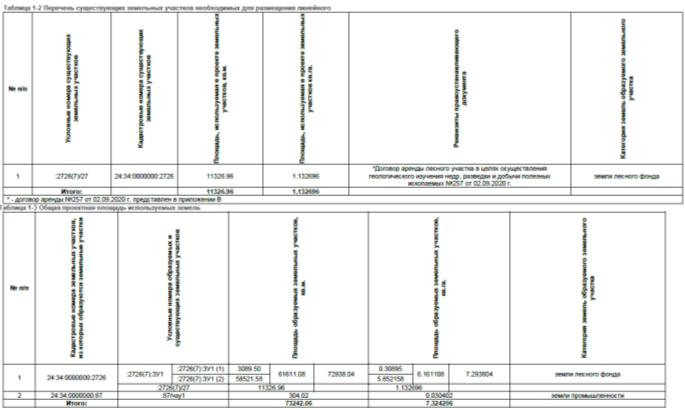 1.3 Целевое назначение лесов, вид (виды) разрешенного использования лесного участка, количественные и качественные характеристики лесного участка, сведения о нахождении лесного участка в границах особо защитных участков лесов.Целевое назначение лесов, количественные и качественные характеристики лесного участка, сведения о нахождении лесного участка в границах особо защитных участков лесов (в случае, если подготовка проекта межевания территории осуществляется в целях определения местоположения границ образуемых и (или) изменяемых лесных участков) указаны на основании выписки из государственного лесного реестра, полученной на основании заявления компании «ООО ЦЕНТР ИЗЫСКАНИЙ», в КГБУ «Северо-Енисейское лесничество» с входящим № 2467 от 11.10.2021 г. (Приложения А).1.3.1 Местоположение, границы и площадь проектируемого лесного участкаТаблица 1-4 Местоположение, границы и площадь проектируемого лесного участка1.3.2 Распределение земельТаблица 1-5 Распределение площади проектируемого лесного участка по видам целевого назначения лесов на защитные (по их категориям), эксплуатационным и резервным лесамТаблица 1-6 Распределение площади проектируемого лесного участка по категориям земель лесного фондаТаблица 1-7 Распределение площади проектируемого лесного участка по категории земель лесного фонда (для договора аренды лесного участка)1.3.3 Характеристики насаждений проектируемого лесного участкаТаблица 1-8 Характеристики насаждений проектируемого лесного участкаТаксационное описание лесного участкаТаксационное описание лесного участкаСредние таксационные показатели насаждений проектируемого лесного участкаОбъекты лесного семеноводстваОбъекты лесного семеноводства на проектируемых лесных участках отсутствуют.Виды разрешенного использования лесов на проектируемом лесном участкеЛесохозяйственным регламентом Северо-Енисейского лесничества на проектируемом лесном участке установлены следующие виды разрешенного использования лесов:Заготовка древесины;Заготовка живицы;Заготовка и сбор недревесных лесных ресурсов;Заготовка пищевых лесных ресурсов и сбор лекарственных растений;Осуществление видов деятельности в сфере охотничьего хозяйства;Осуществление научно-исследовательской деятельности, образовательной деятельности;Осуществление рекреационной деятельности;Создание лесных плантаций и их эксплуатация;Выращивание лесных плодовых, ягодных, декоративных растений, лекарственных растений;Создание лесных питомников и их эксплуатацияОсуществление геологического изучения недр, разведка и добыча полезных ископаемых;Строительство и эксплуатация водохранилищ и иных искусственных водных объектов, создание и расширение морских и речных портов, строительство, реконструкция и эксплуатация гидротехнических сооружений;Строительство, реконструкция, эксплуатация линейных объектов;Создание и эксплуатация объектов лесоперерабатывающей инфраструктуры;Осуществление религиозной деятельности.Проектирование вида использования лесов лесного участкаВ соответствии с лесохозяйственным регламентом Северо-Енисейского лесничества на лесном участке проектируются следующий вид разрешенного использования лесов: - «строительство, реконструкция, эксплуатация линейных объектов».Виды и объемы использования лесов на проектируемом лесном участке, не связанные с заготовкой древесиныВиды и объемы использована лесов на проектируемом лесном участке, не связанные с заготовкой древесиныХарактеристики и параметры планируемых объектов, не связанных с созданием лесной инфраструктуры на проектируемом лесном участкеХарактеристики и параметры планируемых объектов, не связанных с созданием лесной инфраструктуры на проектируемом лесном участкеСведения об обременениях проектируемого лесного участкаСогласно данным государственного лесного реестра (исх. от 23.12.2021 г. (Приложение Б)), на проектируемом лесном участке отсутствуют обременения третьих лиц, таблица 2-13 не заполняется.Сведения об обременениях проектируемого лесного участкаСведения об ограниченном использования лесовС учетом целевого назначения и правового режима лесов, установленного лесным законодательством Российской Федерации, лесохозяйственным регламентом Северо¬Енисейского лесничества на проектируемом лесном участке предусмотрены следующие ограничения в использовании лесов.Леса, выполняющие функции защиты природных и иных объектов, запрещается:проведение сплошных рубок лесных насаждений, за исключением случаев, предусмотренных частью 5.1 статьи 21 ЛК РФ, и случаев проведения сплошных рубок в зонах с особыми условиями использования территорий, на которых расположены соответствующие леса, если режим указанных зон предусматривает вырубку деревьев, кустарников, лиан.Защитных полосах лесов, расположенные вдоль железнодорожных путей общего пользования, федеральных автомобильных дорог общего пользования, автомобильных дорог общего пользования, находящихся в собственности субъектов Российской Федерации запрещается:создание лесоперерабатывающей инфраструктуры;создание лесных плантаций.Ограничения по видам особо защитных участков лесов.Берегозащитные, почвозащитные участки лесов, расположенные вдоль водных объектов, склонов, оврагов, запрещается:Запрещается:проведение сплошных рубок лесных насаждений, за исключением случаев, предусмотренных, частью 5.1 статьи 21 ЛК РФ, и случаев, если выборочные рубки не обеспечивают замену лесных насаждений, утрачивающих свои средообразующие, водоохранные, санитарно-гигиенические, оздоровительные и иные полезные функции, на лесные насаждения, обеспечивающие сохранение целевого назначения защитных лесов и выполняемых ими полезных функций;ведение сельского хозяйства, за исключением сенокошения и пчеловодства;осуществление деятельности, несовместимой с целевым назначением и полезными функциями;строительство и эксплуатация объектов капитального строительства, за исключением линейных объектов и гидротехнических сооружений;использование сточных вод в целях регулирования плодородия почв;размещение кладбищ, скотомогильников, объектов размещения отходов производства и потребления, химических, взрывчатых, токсичных, отравляющих и ядовитых веществ, пунктов захоронения радиоактивных отходов;осуществление авиационных мер по борьбе с вредными организмами;движение и стоянка транспортных средств (кроме специальных транспортных средств), за исключением их движения по дорогам и стоянки на дорогах в специально оборудованных местах, имеющих твердое покрытие;строительство и реконструкция автозаправочных станций, складов горюче-смазочных материалов (за исключением случаев, если автозаправочные станции, склады горюче-смазочных материалов размещены на территориях портов, инфраструктуры внутренних водных путей, в том числе баз (сооружений) для стоянки маломерных судов, объектов органов федеральной службы безопасности), станций технического обслуживания, используемых для технического осмотра и ремонта транспортных средств, осуществление мойки транспортных средств;размещение специализированных хранилищ пестицидов и агрохимикатов, применение пестицидов и агрохимикатов;сброс сточных, в том числе дренажных, вод;разведка и добыча общераспространенных полезных ископаемых (за исключением случаев, если разведка и добыча общераспространенных полезных ископаемых осуществляются пользователями недр, осуществляющими разведку и добычу иных видов полезных ископаемых, в границах предоставленных им в соответствии с законодательством Российской Федерации о недрах горных отводов и (или) геологических отводов на основании утвержденного технического проекта в соответствии со статьей 19.1 Закона Российской Федерации от 21.02.1992 года № 2395-1 «О недрах»);распашка земель;размещение отвалов размываемых грунтов;выпас сельскохозяйственных животных и организация для них летних лагерей, ванн (части 15, 17 статьи 65 ВК РФ);создание лесоперерабатывающей инфраструктуры (статья 14 ЛК РФ).Не допускается:заготовка пневого осмола пункт 2.1 Порядка заготовки и сбора гражданами недревесных лесных ресурсов для собственных нужд, утвержденных Законом Красноярского края от 28.06.2007 № 2-208);заготовка гражданами мха, опавших листьев и лесной подстилки  (пункт 9.1. Порядка заготовки и сбора гражданами недревесных лесных ресурсов для собственных нужд, утвержденных Законом Красноярского края от 28.06.2007 № 2-208);- проведение подсочки.Лесовосстановление осуществляется методами, исключающими сплошную распашку земель.Проведение выборочных рубок допускается только в целях вырубки погибших и повреждённых лесных насаждений (статья 119 ЛК РФ).Лесовосстановление осуществляется методами, исключающими сплошную распашку земель (пункт 12 Особенностей).Допускается:строительство, реконструкция и эксплуатация специализированных хранилищ агрохимикатов допускаются при условии оборудования таких хранилищ сооружениями и системами, предотвращающими загрязнение водных объектов.Ограничения по видам использования лесов «Строительство, реконструкция, эксплуатация линейных объектов».Осуществление строительства, реконструкции и эксплуатации линейных объектов должно исключить развитие эрозионных процессов на занятой и прилегающей территории;Исключаются случаи, вызывающие нарушение поверхностного и внутрипочвенного стока вод, затопление или заболачивание лесных участков вдоль дорог.Не допускается:повреждение лесных насаждений, растительного покрова и почв за пределами предоставленного лесного участка и соответствующей охранной зоны;захламление прилегающих территорий за пределами предоставленного лесного участка строительным и бытовым мусором, отходами древесины, иными видами отходов;загрязнение площади предоставленного лесного участка и территории за его пределами химическими и радиоактивными веществами;проезд транспортных средств и иных механизмов по произвольным, неустановленным маршрутам за пределами предоставленного лесного участка и соответствующей охранной зоны.Сведения о наличии зданий, сооружений, объектов, лесной инфраструктуры и объектов, не связанных с созданием лесной инфраструктуры на проектируемом лесном участкеСведения о наличии на проектируемом лесном участке особо защитных участков лесов, особо охраняемых природных территорий, зон с особыми условиями использования территорийСведения о наличии на проектируемом лесном участке особо защитных участков лесов, особо охраняемых природных территорий, зон с особыми условиями использования территорийСхема расположения проектируемого лесного участка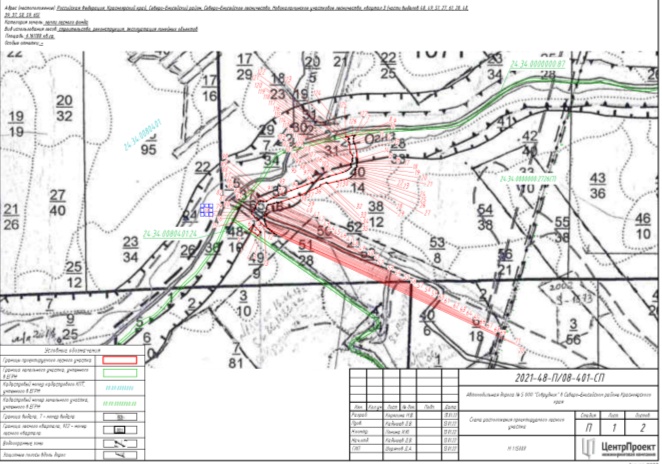 Перечень координат характерных точек образуемых земельных участковПеречень координат характерных точек образуемых земельных участков приведен в таблице .Координат характерных точек образуемых земельных участковСведения о границах территории, применительно к которой осуществляется подготовка проекта межевания, содержащие перечень координат характерных точек таких границ в системе координат, используемой для ведения Единого государственного реестра недвижимостиПеречень координат характерных точек границ территории, применительно к которой осуществляется подготовка проекта межевания, приведен в таблице  в системе координат МСК 167.Координаты характерных точек границ территории, применительно к которой осуществляется подготовка проекта межевания, определены в соответствии с требованиями к точности определения координат характерных точек границ, установленных в соответствии с Градостроительным кодексом РФ для территориальных зон.Характерных точек границ территории, применительно к которой осуществляется подготовка проекта межеванияВид разрешенного использования образуемых земельных участков, предназначенных для размещения линейных объектов и объектов капитального строительства, проектируемых в составе линейного объекта, а также существующих земельных участков, занятых линейными объектами и объектами капитального строительства, входящими в состав линейных объектов, в соответствии с проектом планировки территорииВид разрешенного использования образуемых земельных участков, предназначенных для размещения линейных объектов указан в соответствии с Приказом Федеральной Службы Государственной Регистрации и Картографии от 10.11.2020 года N П/0412 «Об утверждении классификатора видов разрешенного использования земельных участков» и в соответствии с проектом планировки территории: автомобильный транспорт (код 7.2), а также согласно ст. 25 Лесного кодекса РФ.Главный инженерД.А. АртеменкоГлавный инженер проектаД.А. ШирямовНомерОбозначениеНаименованиеПримечание12021-62-П/01-ПЗДокументация по планировке 22021-62-П/01-ППТПроект планировки территории2021-62-П/01-ППТ1 Проект планировки территории. Основная часть2021-62-П/01-ППТ1 Раздел 1 «Проект планировки территории. Графическая часть» 2021-62-П/01-ППТ1 Раздел 2 «Положение о размещении линейных объектов» 2021-62-П/01-ППТ2Проект планировки территории. 2021-62-П/01-ППТ2Раздел 3 «Материалы по обоснованию проекта планировки территории. Графическая часть» 2021-62-П/01-ППТ2Раздел 4 «Материалы по обоснованию проекта планировки территории. Пояснительная записка» 32021-62-П/01-ПМ Проект межевания территории2021-62-П/01-ПМ1Проект межевания территории. Основная часть2021-62-П/01-ПМ1Раздел 1 «Проект межевания территории. Графическая часть»2021-62-П/01-ПМ1Раздел 2 «Проект межевания территории. Текстовая часть»2021-62-П/01-ПМ2Проект межевания территории. Материалы по обоснованию 2021-62-П/01-ПМ2Раздел 3 «Материалы по обоснованию проекта межевания территории. Графическая чась2021-62-П/01-ПМ2Раздел 4 «Материалы по обоснованию проекта межевания территории. Пояснительная записка»ОбозначениеНаименованиеПримечаниеСодержание томаТекстовая частьСПИСОК ИСПОЛНИТЕЛЕЙОтдел «Генеральный план и транспорт»СПИСОК ИСПОЛНИТЕЛЕЙОтдел «Генеральный план и транспорт»Начальник отдела Д.В. Кадышев Ведущий инженер М.В. Корягина Нормоконтроль И.Ю. Понина ОбозначениеНаименованиеПримечание2021-48-П/08-ППТ1-C Содержание тома2021-48-П/08-ППТ1Чертеж красных линийНе разрабатывался 2021-48-П/08, лист 1 Чертеж границ зон планируемого размещения линейного объекта. Масштаб 1:1000 2021-48-П/08-ППТ1Чертеж границ зон планируемого размещения линейных объектов, подлежащих реконструкции в связи с изменением их местоположения Не разрабатывался ОбозначениеНаименованиеПримечание2021-48-П/08-ППТ1-CСодержание тома2021-48-П/08-ППТ1Раздел 2 "Положение о размещении линейных объектов"№Место расположенияПлощадь водосбораF, км2Расход воды дождевого паводка(Q3%) м3/сек1ПК 27+92,003,0612,03Пикетажное значениеРасчётный расходводы, (Q3%) м3/секОтверстие трубы, мДлина трубы, м27+92,0016,603,072,54ОбозначениеНаименованиеПримечание2021-48-П/08-ПМТ1-C Содержание тома 2021-48-П/08-ПМТ1 Раздел 1 "Проект межевания территории. Графическая часть" 2021-48-П/08, лист1, 2, 3 Чертеж межевания территории. Масштаб 1:1000СПИСОК ИСПОЛНИТЕЛЕЙОтдел «Генеральный план и транспорт»СПИСОК ИСПОЛНИТЕЛЕЙОтдел «Генеральный план и транспорт»Начальник отдела Д.В. Кадышев Ведущий инженер М. В. Корягина Нормоконтроль И.Ю. Понина ОбозначениеНаименованиеПримечание2021-48-П/08-ПМТ1-C Содержание тома 2021-48-П/08-ПМТ1 Раздел 2 "Проект межевания территории. Текстовая часть" 2021-48-П/07, лист 1, 2 Схема расположения проектируемого лесного участкаСПИСОК ИСПОЛНИТЕЛЕЙОтдел «Генеральный план и транспорт»СПИСОК ИСПОЛНИТЕЛЕЙОтдел «Генеральный план и транспорт»Начальник отдела Д.В. Кадышев Ведущий инженер М. В. Корягина Нормоконтроль И.Ю. Понина Наименование лесничестваНаименование участкового лесничества (хозяйства)Номера лесных кварталовНомера лесотаксационных выделов (их частей)Площадь, гаСубъект РФ: Красноярский крайМуниципальный район: Северо-Енисейский Кадастровый номер земельного участка - 24:34:0000000:2726(7):ЗУ1(1)Субъект РФ: Красноярский крайМуниципальный район: Северо-Енисейский Кадастровый номер земельного участка - 24:34:0000000:2726(7):ЗУ1(1)Субъект РФ: Красноярский крайМуниципальный район: Северо-Енисейский Кадастровый номер земельного участка - 24:34:0000000:2726(7):ЗУ1(1)Субъект РФ: Красноярский крайМуниципальный район: Северо-Енисейский Кадастровый номер земельного участка - 24:34:0000000:2726(7):ЗУ1(1)Субъект РФ: Красноярский крайМуниципальный район: Северо-Енисейский Кадастровый номер земельного участка - 24:34:0000000:2726(7):ЗУ1(1)Северо-Енисейское лесничествоНовокаламинское участковое лесничество3Часть выдела 480.083777Северо-Енисейское лесничествоНовокаламинское участковое лесничество3Часть выдела 490.087732Северо-Енисейское лесничествоНовокаламинское участковое лесничество3Часть выдела 510.137441Итого:0.30895Субъект РФ: Красноярский крайМуниципальный район: Северо-Енисейский Кадастровый номер земельного участка - 24:34:0000000:2726(7):ЗУ1(2)Субъект РФ: Красноярский крайМуниципальный район: Северо-Енисейский Кадастровый номер земельного участка - 24:34:0000000:2726(7):ЗУ1(2)Субъект РФ: Красноярский крайМуниципальный район: Северо-Енисейский Кадастровый номер земельного участка - 24:34:0000000:2726(7):ЗУ1(2)Субъект РФ: Красноярский крайМуниципальный район: Северо-Енисейский Кадастровый номер земельного участка - 24:34:0000000:2726(7):ЗУ1(2)Субъект РФ: Красноярский крайМуниципальный район: Северо-Енисейский Кадастровый номер земельного участка - 24:34:0000000:2726(7):ЗУ1(2)Северо-Енисейское лесничествоНовокаламинское участковое лесничество3Часть выдела 270.503915Северо-Енисейское лесничествоНовокаламинское участковое лесничество3Часть выдела 610.023000Северо-Енисейское лесничествоНовокаламинское участковое лесничество3Часть выдела 280.310014Северо-Енисейское лесничествоНовокаламинское участковое лесничество3Часть выдела 401.875118Северо-Енисейское лесничествоНовокаламинское участковое лесничество3Часть выдела 392.025305Северо-Енисейское лесничествоНовокаламинское участковое лесничество3Часть выдела 600.008200Северо-Енисейское лесничествоНовокаламинское участковое лесничество3Часть выдела 370.400026Северо-Енисейское лесничествоНовокаламинское участковое лесничество3Часть выдела 500.009954Северо-Енисейское лесничествоНовокаламинское участковое лесничество3Часть выдела 590.033507Северо-Енисейское лесничествоНовокаламинское участковое лесничество3Часть выдела 650.240010Северо-Енисейское лесничествоНовокаламинское участковое лесничество3Часть выдела 480.189442Северо-Енисейское лесничествоНовокаламинское участковое лесничество3Часть выдела 510.233667Итого:5.852158Всего:6.161108Целевое назначение лесовПлощадь, га12Защитные леса, всего:3.775489в том числе:1) леса, расположенные на особо охраняемых природных территориях-2) леса, расположенные в водоохранных зонах-3) леса, выполняющие функции защиты природных и иных объектов, всего3.775489Из них:а) леса, расположенные в первом и втором поясах зон санитарной охраны источников питьевого и хозяйственно-бытового водоснабжения-б) защитные полосы лесов, расположенные вдоль  железнодорожных путей общего пользования, федеральных автомобильных дорог общего пользования, автомобильных дорог общего пользования, находящихся в собственности субъектов Российской Федерации3.775489в) зеленые зоны-в.1) лесопарковые зоны-г) городские леса-д) леса, расположенные в первой, второй и третьей зонах округов санитарной (горно-санитарной) охраны лечебно-оздоровительных местностей и курортов-4) ценные леса, итого-Из них:а) государственные защитные лесные полосы-б) противоэрозионные леса-в) леса, расположенные в пустынных, полупустынных, Лесостепных, лесотундровых зонах, степях, горах-г) леса, имеющие научное или историческое значение-д) орехово-промысловые зоны -е) лесные плодовые насаждения-ж) ленточные боры-з) запретные полосы лесов, расположенные вдоль водных объектов-и) нерестоохранные полосы лесов-Эксплуатационные леса, всего2.385619Резервные леса, всего-Всего лесов6.161108ПоказателиПлощадь, га1. Общая площадь земель лесного фонда6.1611082. Лесные земли, всего5.8563912.1. Покрытые лесной растительностью, всего5.8563912.1.1. В том числе лесные культуры2.2. Не покрытые лесной растительностью, всегоВ том числе:несомкнувшиеся лесные культурылесные питомники, плантацииредины естественныефонд лесовосстановления, всегов том числе:гарипогибшие древостоивырубкипрогалины, пустыри3. Нелесные земли, всего:0.304717в том, числе:пашнисенокосыпастбища, лугаводы0.031200дороги, просеки0.273517усадьбы и пр.болотапескипрочие землиОбщая площадь, гав том числев том числев том числев том числев том числев том числев том числев том числев том числев том числеОбщая площадь, гаЛесные землиЛесные землиЛесные землиЛесные землиЛесные землиНелесные землиНелесные землиНелесные землиНелесные землиНелесные землиОбщая площадь, газанятые лесными насаждениями - всегов том числе покрытые лесными культура мине занятые лесными насаждениямив томчисле лесные питомники, плантацииитогодорогипросекиболотадругиеитого1234567891011Защитные лесаЗащитные лесаЗащитные лесаЗащитные лесаЗащитные лесаЗащитные лесаЗащитные лесаЗащитные лесаЗащитные лесаЗащитные лесаЗащитные леса3.7754893.512479---3.5124790.240010--0.0230.26301Эксплуатационные лесаЭксплуатационные лесаЭксплуатационные лесаЭксплуатационные лесаЭксплуатационные лесаЭксплуатационные лесаЭксплуатационные лесаЭксплуатационные лесаЭксплуатационные лесаЭксплуатационные лесаЭксплуатационные леса2.3856192.343912---2.3439120.033507--0.00820.041707Всего по лесному участкуВсего по лесному участкуВсего по лесному участкуВсего по лесному участкуВсего по лесному участкуВсего по лесному участкуВсего по лесному участкуВсего по лесному участкуВсего по лесному участкуВсего по лесному участкуВсего по лесному участку6.1611085.856391---5.8563910.273517--0.03120.304717Целевое назначение лесовУчастковое лесничество, урочище (при наличии), лесной кварталЛесной выделПреобладающая порода или характеристика лесного участка при отсутствии насажденияПлощадь (га)/ запас древесины при наличии (тыс. куб. м.)в том числе по группам возраста древостоя (га/ тыс. куб. м.)в том числе по группам возраста древостоя (га/ тыс. куб. м.)в том числе по группам возраста древостоя (га/ тыс. куб. м.)в том числе по группам возраста древостоя (га/ тыс. куб. м.)Целевое назначение лесовУчастковое лесничество, урочище (при наличии), лесной кварталЛесной выделПреобладающая порода или характеристика лесного участка при отсутствии насажденияПлощадь (га)/ запас древесины при наличии (тыс. куб. м.)МолоднякиСредневозрастные ПриспевающиеСпелые и перестойные123456789Итого по защитнымНовокаламинское участковое лесничество, квартал  327Сосна0.503915/ 5.039150.503915/5.03915---Итого по защитнымНовокаламинское участковое лесничество, квартал  327Ед.д. Береза-/5.03915--/5.03915---Итого по защитнымНовокаламинское участковое лесничество, квартал  361Река0.023000/-----Итого по защитнымНовокаламинское участковое лесничество, квартал  328Береза0.310014/12.40056-0.310014/12.40056--Итого по защитнымНовокаламинское участковое лесничество, квартал  339Сосна2.025305/121.5183-2.025305/121.5183--Итого по защитнымНовокаламинское участковое лесничество, квартал  339Ед. д. Сосна-/40.5061----/40.5061Итого по защитнымНовокаламинское участковое лесничество, квартал  337Сосна0.400026/ 4.000260.400026/ 4.00026---Итого по защитнымНовокаламинское участковое лесничество, квартал  337Ед. д. Береза-/ 4.00026--/ 4.00026--Итого по защитнымНовокаламинское участковое лесничество, квартал  365Дорога лесная0.24001/-----Итого по защитнымНовокаламинское участковое лесничество, квартал  348Сосна0.273219 /24.58971-0.273219 /24.58971--Итого3.775489/217.093490.903941/9.039412.608538/167.54798--/40.5061Итого по эксплуатационнымНовокаламинское участковое лесничество, квартал  349Сосна0.087732/ 7.89588-0.087732/ 7.89588--Итого по эксплуатационнымНовокаламинское участковое лесничество, квартал  351Сосна0.371108/37.1108-0.371108/37.1108--Итого по эксплуатационнымНовокаламинское участковое лесничество, квартал  340Лиственница1.875118/131.25826---1.875118/131.25826Итого по эксплуатационнымНовокаламинское участковое лесничество, квартал  360Река0.0082/-----Итого по эксплуатационнымНовокаламинское участковое лесничество, квартал  350Сосна0.009954/0.099540.009954/0.09954---Итого по эксплуатационнымНовокаламинское участковое лесничество, квартал  359Дорога лесная0.033507/-----Итого2.385619/ 176.364480.009954/0.099540.45884/45.00668-1.875118/131.25826Итого по резервным--------Всего6.161108/ 393.457970.913895/9.138953.067378/212.55466-1.875118/171.76436Категория защитности№ квартала№ выделаПлощадь участка, гаСостав насажденияКласс возрастаВозраст, летБонитетПолнотаЗапас на 1 гаОбщий запас древесины, куб. м.24:34:0000000:2726(7)24:34:0000000:2726(7)24:34:0000000:2726(7)24:34:0000000:2726(7)24:34:0000000:2726(7)24:34:0000000:2726(7)24:34:0000000:2726(7)24:34:0000000:2726(7)24:34:0000000:2726(7)24:34:0000000:2726(7)24:34:0000000:2726(7)Защитные леса, леса, расположенные в защитных полосах лесов, ОЗУ: берегозащитные, почвозащитные участки лесов, расположенных вдоль водных объектов, склонов оврагов3270.5039156С4Б11040.4105.03915Защитные леса, леса, расположенные в защитных полосах лесов, ОЗУ: берегозащитные, почвозащитные участки лесов, расположенных вдоль водных объектов, склонов оврагов327Ед.д. Береза 8Б2С-40--105.03915Защитные леса, леса, расположенные в защитных полосах лесов3610.023река------Защитные леса, леса, расположенные в защитных полосах лесов, ОЗУ: берегозащитные, почвозащитные участки лесов, расположенных вдоль водных объектов, склонов оврагов3280.3100146Б2С1Л1Е5455А0.64012.40056эксплуатационные3401.8751184Л2К3С1Б (склон С-23)71405А0.470131,25826Защитные леса, леса, расположенные в защитных полосах лесов3392.02530510С+Б4705А0.560121.5183Защитные леса, леса, расположенные в защитных полосах лесов3392.025305Ед. д. 10С-150--2040.5061эксплуатационные3600.0082река------Защитные леса, леса, расположенные в защитных полосах лесов3370.4000265С5Б11040.4104.00026Защитные леса, леса, расположенные в защитных полосах лесов3370.400026Ед. д. 10Б-35--104.00026эксплуатационные3500.0099546С4Б11040.5100.09954эксплуатационные3590.033507дорога лесная------Защитные леса, леса, расположенные в защитных полосах лесов3650.240010дорога лесная------Защитные леса, леса, расположенные в защитных полосах лесов3480.2732193С3Л1К3Б (склон СЗ-25)36050.69024.58971эксплуатационные3490.0877323С3Л1К3Б36050.6907.89588эксплуатационные3510.3711086С1К1Л2Б47050.710037.1108Всего:--6.161108------393.45797Целевое назначение лесовХозяйство, преобладающая породаСостав насажденияВозрастБонитетПолнотаСредний запас древесины, (куб. м/га)Средний запас древесины, (куб. м/га)Средний запас древесины, (куб. м/га)Средний запас древесины, (куб. м/га)Целевое назначение лесовХозяйство, преобладающая породаСостав насажденияВозрастБонитетПолнотамолоднякисредневозрастные приспевающиеспелые и перестойныеИтого по защитнымХвойное, сосна6С4Б1040.410---Итого по защитнымМягколиственная, береза6Б2С1Л1Е455А0.6-40--Итого по защитнымХвойное, сосна10С+Б705А0.5-60--Итого по защитнымХвойное, сосна5С5Б1040.410---Итого по защитнымХвойное, сосна3С3Л1К3Б6050.6-90--Итого по эксплуатационнымХвойное, сосна3С3Л1К3Б6050.6-90--Итого по эксплуатационнымХвойное, сосна6С1К1Л2Б7050.7-100--Итого по эксплуатационнымХвойное, Лиственница4Л2К3С1Б1405А0.4---70Итого по эксплуатационнымХвойное, сосна6С4Б1040.510---Целевое назначение лесовХозяйство (хвойное, твердолиственное, мягколиственные)Площадь (га)Единица измеренияОбъемы использования лесов 12345Вид использования лесов: строительство, реконструкция, эксплуатация линейных объектовЦель предоставления лесного участка: автомобильная дорога № 5 ООО "Соврудник" в Северо-Енисейском районе Красноярского краяВид использования лесов: строительство, реконструкция, эксплуатация линейных объектовЦель предоставления лесного участка: автомобильная дорога № 5 ООО "Соврудник" в Северо-Енисейском районе Красноярского краяВид использования лесов: строительство, реконструкция, эксплуатация линейных объектовЦель предоставления лесного участка: автомобильная дорога № 5 ООО "Соврудник" в Северо-Енисейском районе Красноярского краяВид использования лесов: строительство, реконструкция, эксплуатация линейных объектовЦель предоставления лесного участка: автомобильная дорога № 5 ООО "Соврудник" в Северо-Енисейском районе Красноярского краяВид использования лесов: строительство, реконструкция, эксплуатация линейных объектовЦель предоставления лесного участка: автомобильная дорога № 5 ООО "Соврудник" в Северо-Енисейском районе Красноярского краяЗащитные лесахвойное3.202465--мягколиственное0.310014Итого:3.512479Эксплуатационные лесахвойное2.343912--Итого:2.343912Всего:5.856391Наименование объектаЛесничество, Участковое лесничество (хозяйство)№ квартала№ выдела (часть)Площадь, гаКраткая характеристика и параметры объекта123456Дорога автомобильная24:34:0000000:2726(7):ЗУ1(1)24:34:0000000:2726(7):ЗУ1(1)24:34:0000000:2726(7):ЗУ1(1)24:34:0000000:2726(7):ЗУ1(1)Протяжённость – 1,35 км, категория автомобильной дороги по СП 37.13330.2012 «Промышленный транспорт» - I-в межплощадочная, ширина проезжей части 7,5 м, ширина земляного полотна с учетом устройства грунтового удерживающего вала – 11,5 м.Ширина постоянного земельного отвода, которая включает в себя: верх земляного полотна, откосы насыпей и выемок, водоотводной канавы и отступ 3м от крайней точки проектируемого объекта на случай возможных осыпей, вывалов, размытия водо – до130 м.Ширина временного земельного отвода, которая включает в себя: постоянный отвод временные проезды, площадки, бытовой городок (для санитарно-бытового обслуживания) необходимые на период строительства, положение, которых определено Проектом организации строительства 2021-48-П/8-ПОС Том 5 -до 135 м.Дорога автомобильнаяСеверо-Енисейское лесничество, Новокаламинское участковое лесничество3Часть выдела 480.30895Протяжённость – 1,35 км, категория автомобильной дороги по СП 37.13330.2012 «Промышленный транспорт» - I-в межплощадочная, ширина проезжей части 7,5 м, ширина земляного полотна с учетом устройства грунтового удерживающего вала – 11,5 м.Ширина постоянного земельного отвода, которая включает в себя: верх земляного полотна, откосы насыпей и выемок, водоотводной канавы и отступ 3м от крайней точки проектируемого объекта на случай возможных осыпей, вывалов, размытия водо – до130 м.Ширина временного земельного отвода, которая включает в себя: постоянный отвод временные проезды, площадки, бытовой городок (для санитарно-бытового обслуживания) необходимые на период строительства, положение, которых определено Проектом организации строительства 2021-48-П/8-ПОС Том 5 -до 135 м.Дорога автомобильнаяСеверо-Енисейское лесничество, Новокаламинское участковое лесничество3Часть выдела 490.30895Протяжённость – 1,35 км, категория автомобильной дороги по СП 37.13330.2012 «Промышленный транспорт» - I-в межплощадочная, ширина проезжей части 7,5 м, ширина земляного полотна с учетом устройства грунтового удерживающего вала – 11,5 м.Ширина постоянного земельного отвода, которая включает в себя: верх земляного полотна, откосы насыпей и выемок, водоотводной канавы и отступ 3м от крайней точки проектируемого объекта на случай возможных осыпей, вывалов, размытия водо – до130 м.Ширина временного земельного отвода, которая включает в себя: постоянный отвод временные проезды, площадки, бытовой городок (для санитарно-бытового обслуживания) необходимые на период строительства, положение, которых определено Проектом организации строительства 2021-48-П/8-ПОС Том 5 -до 135 м.Дорога автомобильнаяСеверо-Енисейское лесничество, Новокаламинское участковое лесничество3Часть выдела 510.30895Протяжённость – 1,35 км, категория автомобильной дороги по СП 37.13330.2012 «Промышленный транспорт» - I-в межплощадочная, ширина проезжей части 7,5 м, ширина земляного полотна с учетом устройства грунтового удерживающего вала – 11,5 м.Ширина постоянного земельного отвода, которая включает в себя: верх земляного полотна, откосы насыпей и выемок, водоотводной канавы и отступ 3м от крайней точки проектируемого объекта на случай возможных осыпей, вывалов, размытия водо – до130 м.Ширина временного земельного отвода, которая включает в себя: постоянный отвод временные проезды, площадки, бытовой городок (для санитарно-бытового обслуживания) необходимые на период строительства, положение, которых определено Проектом организации строительства 2021-48-П/8-ПОС Том 5 -до 135 м.Дорога автомобильнаяИтого:0.30895Протяжённость – 1,35 км, категория автомобильной дороги по СП 37.13330.2012 «Промышленный транспорт» - I-в межплощадочная, ширина проезжей части 7,5 м, ширина земляного полотна с учетом устройства грунтового удерживающего вала – 11,5 м.Ширина постоянного земельного отвода, которая включает в себя: верх земляного полотна, откосы насыпей и выемок, водоотводной канавы и отступ 3м от крайней точки проектируемого объекта на случай возможных осыпей, вывалов, размытия водо – до130 м.Ширина временного земельного отвода, которая включает в себя: постоянный отвод временные проезды, площадки, бытовой городок (для санитарно-бытового обслуживания) необходимые на период строительства, положение, которых определено Проектом организации строительства 2021-48-П/8-ПОС Том 5 -до 135 м.Дорога автомобильная24:34:0000000:2726(7):ЗУ1(2)24:34:0000000:2726(7):ЗУ1(2)24:34:0000000:2726(7):ЗУ1(2)24:34:0000000:2726(7):ЗУ1(2)Протяжённость – 1,35 км, категория автомобильной дороги по СП 37.13330.2012 «Промышленный транспорт» - I-в межплощадочная, ширина проезжей части 7,5 м, ширина земляного полотна с учетом устройства грунтового удерживающего вала – 11,5 м.Ширина постоянного земельного отвода, которая включает в себя: верх земляного полотна, откосы насыпей и выемок, водоотводной канавы и отступ 3м от крайней точки проектируемого объекта на случай возможных осыпей, вывалов, размытия водо – до130 м.Ширина временного земельного отвода, которая включает в себя: постоянный отвод временные проезды, площадки, бытовой городок (для санитарно-бытового обслуживания) необходимые на период строительства, положение, которых определено Проектом организации строительства 2021-48-П/8-ПОС Том 5 -до 135 м.Дорога автомобильнаяСеверо-Енисейское лесничество, Новокаламинское участковое лесничестИтогово3Часть выдела 275.852158Протяжённость – 1,35 км, категория автомобильной дороги по СП 37.13330.2012 «Промышленный транспорт» - I-в межплощадочная, ширина проезжей части 7,5 м, ширина земляного полотна с учетом устройства грунтового удерживающего вала – 11,5 м.Ширина постоянного земельного отвода, которая включает в себя: верх земляного полотна, откосы насыпей и выемок, водоотводной канавы и отступ 3м от крайней точки проектируемого объекта на случай возможных осыпей, вывалов, размытия водо – до130 м.Ширина временного земельного отвода, которая включает в себя: постоянный отвод временные проезды, площадки, бытовой городок (для санитарно-бытового обслуживания) необходимые на период строительства, положение, которых определено Проектом организации строительства 2021-48-П/8-ПОС Том 5 -до 135 м.Дорога автомобильнаяСеверо-Енисейское лесничество, Новокаламинское участковое лесничестИтогово3Часть выдела 615.852158Протяжённость – 1,35 км, категория автомобильной дороги по СП 37.13330.2012 «Промышленный транспорт» - I-в межплощадочная, ширина проезжей части 7,5 м, ширина земляного полотна с учетом устройства грунтового удерживающего вала – 11,5 м.Ширина постоянного земельного отвода, которая включает в себя: верх земляного полотна, откосы насыпей и выемок, водоотводной канавы и отступ 3м от крайней точки проектируемого объекта на случай возможных осыпей, вывалов, размытия водо – до130 м.Ширина временного земельного отвода, которая включает в себя: постоянный отвод временные проезды, площадки, бытовой городок (для санитарно-бытового обслуживания) необходимые на период строительства, положение, которых определено Проектом организации строительства 2021-48-П/8-ПОС Том 5 -до 135 м.Дорога автомобильнаяСеверо-Енисейское лесничество, Новокаламинское участковое лесничестИтогово3Часть выдела 285.852158Протяжённость – 1,35 км, категория автомобильной дороги по СП 37.13330.2012 «Промышленный транспорт» - I-в межплощадочная, ширина проезжей части 7,5 м, ширина земляного полотна с учетом устройства грунтового удерживающего вала – 11,5 м.Ширина постоянного земельного отвода, которая включает в себя: верх земляного полотна, откосы насыпей и выемок, водоотводной канавы и отступ 3м от крайней точки проектируемого объекта на случай возможных осыпей, вывалов, размытия водо – до130 м.Ширина временного земельного отвода, которая включает в себя: постоянный отвод временные проезды, площадки, бытовой городок (для санитарно-бытового обслуживания) необходимые на период строительства, положение, которых определено Проектом организации строительства 2021-48-П/8-ПОС Том 5 -до 135 м.Дорога автомобильнаяСеверо-Енисейское лесничество, Новокаламинское участковое лесничестИтогово3Часть выдела 405.852158Протяжённость – 1,35 км, категория автомобильной дороги по СП 37.13330.2012 «Промышленный транспорт» - I-в межплощадочная, ширина проезжей части 7,5 м, ширина земляного полотна с учетом устройства грунтового удерживающего вала – 11,5 м.Ширина постоянного земельного отвода, которая включает в себя: верх земляного полотна, откосы насыпей и выемок, водоотводной канавы и отступ 3м от крайней точки проектируемого объекта на случай возможных осыпей, вывалов, размытия водо – до130 м.Ширина временного земельного отвода, которая включает в себя: постоянный отвод временные проезды, площадки, бытовой городок (для санитарно-бытового обслуживания) необходимые на период строительства, положение, которых определено Проектом организации строительства 2021-48-П/8-ПОС Том 5 -до 135 м.Дорога автомобильнаяСеверо-Енисейское лесничество, Новокаламинское участковое лесничестИтогово3Часть выдела 395.852158Протяжённость – 1,35 км, категория автомобильной дороги по СП 37.13330.2012 «Промышленный транспорт» - I-в межплощадочная, ширина проезжей части 7,5 м, ширина земляного полотна с учетом устройства грунтового удерживающего вала – 11,5 м.Ширина постоянного земельного отвода, которая включает в себя: верх земляного полотна, откосы насыпей и выемок, водоотводной канавы и отступ 3м от крайней точки проектируемого объекта на случай возможных осыпей, вывалов, размытия водо – до130 м.Ширина временного земельного отвода, которая включает в себя: постоянный отвод временные проезды, площадки, бытовой городок (для санитарно-бытового обслуживания) необходимые на период строительства, положение, которых определено Проектом организации строительства 2021-48-П/8-ПОС Том 5 -до 135 м.Дорога автомобильнаяСеверо-Енисейское лесничество, Новокаламинское участковое лесничестИтогово3Часть выдела 375.852158Протяжённость – 1,35 км, категория автомобильной дороги по СП 37.13330.2012 «Промышленный транспорт» - I-в межплощадочная, ширина проезжей части 7,5 м, ширина земляного полотна с учетом устройства грунтового удерживающего вала – 11,5 м.Ширина постоянного земельного отвода, которая включает в себя: верх земляного полотна, откосы насыпей и выемок, водоотводной канавы и отступ 3м от крайней точки проектируемого объекта на случай возможных осыпей, вывалов, размытия водо – до130 м.Ширина временного земельного отвода, которая включает в себя: постоянный отвод временные проезды, площадки, бытовой городок (для санитарно-бытового обслуживания) необходимые на период строительства, положение, которых определено Проектом организации строительства 2021-48-П/8-ПОС Том 5 -до 135 м.Дорога автомобильнаяСеверо-Енисейское лесничество, Новокаламинское участковое лесничестИтогово3Часть выдела 505.852158Протяжённость – 1,35 км, категория автомобильной дороги по СП 37.13330.2012 «Промышленный транспорт» - I-в межплощадочная, ширина проезжей части 7,5 м, ширина земляного полотна с учетом устройства грунтового удерживающего вала – 11,5 м.Ширина постоянного земельного отвода, которая включает в себя: верх земляного полотна, откосы насыпей и выемок, водоотводной канавы и отступ 3м от крайней точки проектируемого объекта на случай возможных осыпей, вывалов, размытия водо – до130 м.Ширина временного земельного отвода, которая включает в себя: постоянный отвод временные проезды, площадки, бытовой городок (для санитарно-бытового обслуживания) необходимые на период строительства, положение, которых определено Проектом организации строительства 2021-48-П/8-ПОС Том 5 -до 135 м.Дорога автомобильнаяСеверо-Енисейское лесничество, Новокаламинское участковое лесничестИтогово3Часть выдела 595.852158Протяжённость – 1,35 км, категория автомобильной дороги по СП 37.13330.2012 «Промышленный транспорт» - I-в межплощадочная, ширина проезжей части 7,5 м, ширина земляного полотна с учетом устройства грунтового удерживающего вала – 11,5 м.Ширина постоянного земельного отвода, которая включает в себя: верх земляного полотна, откосы насыпей и выемок, водоотводной канавы и отступ 3м от крайней точки проектируемого объекта на случай возможных осыпей, вывалов, размытия водо – до130 м.Ширина временного земельного отвода, которая включает в себя: постоянный отвод временные проезды, площадки, бытовой городок (для санитарно-бытового обслуживания) необходимые на период строительства, положение, которых определено Проектом организации строительства 2021-48-П/8-ПОС Том 5 -до 135 м.Дорога автомобильнаяСеверо-Енисейское лесничество, Новокаламинское участковое лесничестИтогово3Часть выдела 655.852158Протяжённость – 1,35 км, категория автомобильной дороги по СП 37.13330.2012 «Промышленный транспорт» - I-в межплощадочная, ширина проезжей части 7,5 м, ширина земляного полотна с учетом устройства грунтового удерживающего вала – 11,5 м.Ширина постоянного земельного отвода, которая включает в себя: верх земляного полотна, откосы насыпей и выемок, водоотводной канавы и отступ 3м от крайней точки проектируемого объекта на случай возможных осыпей, вывалов, размытия водо – до130 м.Ширина временного земельного отвода, которая включает в себя: постоянный отвод временные проезды, площадки, бытовой городок (для санитарно-бытового обслуживания) необходимые на период строительства, положение, которых определено Проектом организации строительства 2021-48-П/8-ПОС Том 5 -до 135 м.Дорога автомобильнаяСеверо-Енисейское лесничество, Новокаламинское участковое лесничестИтогово3Часть выдела 485.852158Протяжённость – 1,35 км, категория автомобильной дороги по СП 37.13330.2012 «Промышленный транспорт» - I-в межплощадочная, ширина проезжей части 7,5 м, ширина земляного полотна с учетом устройства грунтового удерживающего вала – 11,5 м.Ширина постоянного земельного отвода, которая включает в себя: верх земляного полотна, откосы насыпей и выемок, водоотводной канавы и отступ 3м от крайней точки проектируемого объекта на случай возможных осыпей, вывалов, размытия водо – до130 м.Ширина временного земельного отвода, которая включает в себя: постоянный отвод временные проезды, площадки, бытовой городок (для санитарно-бытового обслуживания) необходимые на период строительства, положение, которых определено Проектом организации строительства 2021-48-П/8-ПОС Том 5 -до 135 м.Дорога автомобильнаяСеверо-Енисейское лесничество, Новокаламинское участковое лесничестИтогово3Часть выдела 495.852158Протяжённость – 1,35 км, категория автомобильной дороги по СП 37.13330.2012 «Промышленный транспорт» - I-в межплощадочная, ширина проезжей части 7,5 м, ширина земляного полотна с учетом устройства грунтового удерживающего вала – 11,5 м.Ширина постоянного земельного отвода, которая включает в себя: верх земляного полотна, откосы насыпей и выемок, водоотводной канавы и отступ 3м от крайней точки проектируемого объекта на случай возможных осыпей, вывалов, размытия водо – до130 м.Ширина временного земельного отвода, которая включает в себя: постоянный отвод временные проезды, площадки, бытовой городок (для санитарно-бытового обслуживания) необходимые на период строительства, положение, которых определено Проектом организации строительства 2021-48-П/8-ПОС Том 5 -до 135 м.Дорога автомобильнаяСеверо-Енисейское лесничество, Новокаламинское участковое лесничестИтогово3Часть выдела 515.852158Протяжённость – 1,35 км, категория автомобильной дороги по СП 37.13330.2012 «Промышленный транспорт» - I-в межплощадочная, ширина проезжей части 7,5 м, ширина земляного полотна с учетом устройства грунтового удерживающего вала – 11,5 м.Ширина постоянного земельного отвода, которая включает в себя: верх земляного полотна, откосы насыпей и выемок, водоотводной канавы и отступ 3м от крайней точки проектируемого объекта на случай возможных осыпей, вывалов, размытия водо – до130 м.Ширина временного земельного отвода, которая включает в себя: постоянный отвод временные проезды, площадки, бытовой городок (для санитарно-бытового обслуживания) необходимые на период строительства, положение, которых определено Проектом организации строительства 2021-48-П/8-ПОС Том 5 -до 135 м.Итого:5.852158Всего:6.161108№ п/пОписание местоположения лесного участка (лесничество, участковое лесничество, урочище (при наличии), лесной квартал, лесотаксационный выделы (части))Наименование и реквизиты документа, вызывающие обременениеВид (виды) использования лесного участкаСрок использования лесного участка№ п/пЛесничествоУчастковое лесничество/урочище (при наличии)Номер кварталаНомер выделаНаименование объектаПлощадь объекта, га1Северо-ЕнисейскоеНовокаламинское359Лесная дорога0.0335072Северо-ЕнисейскоеНовокаламинское365Лесная дорога0.240010№ п/пНаименование участкового лесничества/урочища (при наличии)Номер кварталаНомер выделаВид ОЗУ, наименование ООПТ, виды ЗОУИТОбщая площадь, га12345551Северо-Енисейское лесничество, Новокаламинское участковое лесничество327берегозащитные, почвозащитные участки лесов, расположенных вдоль водных объектов, склонов оврагов-24:34-6.772 ЗОУИТ учтенная в ЕГРН: "Придорожная полоса автомобильной дороги общего пользования регионального и межмуниципального значения "Епишино-Северо-Енисейский" Северо-Енисейского района Красноярского края"24:34-6.767 ЗОУИТ учтенная в ЕГРН: "Установление приаэродромной территории на аэродроме «Северо-Енисейск» с выделением на ней третьей подзоны"24:34-6.769 ЗОУИТ учтенная в ЕГРН: "Установление приаэродромной территории на аэродроме «Северо-Енисейск» с выделением на ней пятой подзоны"24:34 - 6.770 ЗОУИТ учтенная в ЕГРН: "Установление приаэродромной территории на аэродроме «Северо-Енисейск» с выделением на ней шестой подзоны"24:34 - 6.774 ЗОУИТ учтенная в ЕГРН: "Установление приаэродромной территории на аэродроме «Северо-Енисейск» с выделением на ней седьмой подзоны"24:34-6.776 учтенная в ЕГРН: Установление приаэродромной территории на аэродроме «Северо-Енисейск»0.5039151Северо-Енисейское лесничество, Новокаламинское участковое лесничество361--24:34-6.772 ЗОУИТ учтенная в ЕГРН: "Придорожная полоса автомобильной дороги общего пользования регионального и межмуниципального значения "Епишино-Северо-Енисейский" Северо-Енисейского района Красноярского края"24:34-6.767 ЗОУИТ учтенная в ЕГРН: "Установление приаэродромной территории на аэродроме «Северо-Енисейск» с выделением на ней третьей подзоны"24:34-6.769 ЗОУИТ учтенная в ЕГРН: "Установление приаэродромной территории на аэродроме «Северо-Енисейск» с выделением на ней пятой подзоны"24:34 - 6.770 ЗОУИТ учтенная в ЕГРН: "Установление приаэродромной территории на аэродроме «Северо-Енисейск» с выделением на ней шестой подзоны"24:34 - 6.774 ЗОУИТ учтенная в ЕГРН: "Установление приаэродромной территории на аэродроме «Северо-Енисейск» с выделением на ней седьмой подзоны"24:34-6.776 учтенная в ЕГРН: Установление приаэродромной территории на аэродроме «Северо-Енисейск»0.0231Северо-Енисейское лесничество, Новокаламинское участковое лесничество328берегозащитные, почвозащитные участки лесов, расположенных вдоль водных объектов, склонов оврагов-24:34-6.767 ЗОУИТ учтенная в ЕГРН: "Установление приаэродромной территории на аэродроме «Северо-Енисейск» с выделением на ней третьей подзоны"24:34-6.769 ЗОУИТ учтенная в ЕГРН: "Установление приаэродромной территории на аэродроме «Северо-Енисейск» с выделением на ней пятой подзоны"24:34 - 6.770 ЗОУИТ учтенная в ЕГРН: "Установление приаэродромной территории на аэродроме «Северо-Енисейск» с выделением на ней шестой подзоны"24:34 - 6.774 ЗОУИТ учтенная в ЕГРН: "Установление приаэродромной территории на аэродроме «Северо-Енисейск» с выделением на ней седьмой подзоны"24:34-6.776 учтенная в ЕГРН: Установление приаэродромной территории на аэродроме «Северо-Енисейск»0.3100141Северо-Енисейское лесничество, Новокаламинское участковое лесничество340--24:34-6.767 ЗОУИТ учтенная в ЕГРН: "Установление приаэродромной территории на аэродроме «Северо-Енисейск» с выделением на ней третьей подзоны"24:34-6.769 ЗОУИТ учтенная в ЕГРН: "Установление приаэродромной территории на аэродроме «Северо-Енисейск» с выделением на ней пятой подзоны"24:34 - 6.770 ЗОУИТ учтенная в ЕГРН: "Установление приаэродромной территории на аэродроме «Северо-Енисейск» с выделением на ней шестой подзоны"24:34 - 6.774 ЗОУИТ учтенная в ЕГРН: "Установление приаэродромной территории на аэродроме «Северо-Енисейск» с выделением на ней седьмой подзоны"24:34-6.776 учтенная в ЕГРН: Установление приаэродромной территории на аэродроме «Северо-Енисейск»1.8751181Северо-Енисейское лесничество, Новокаламинское участковое лесничество339--24:34-6.767 ЗОУИТ учтенная в ЕГРН: "Установление приаэродромной территории на аэродроме «Северо-Енисейск» с выделением на ней третьей подзоны"24:34-6.769 ЗОУИТ учтенная в ЕГРН: "Установление приаэродромной территории на аэродроме «Северо-Енисейск» с выделением на ней пятой подзоны"24:34 - 6.770 ЗОУИТ учтенная в ЕГРН: "Установление приаэродромной территории на аэродроме «Северо-Енисейск» с выделением на ней шестой подзоны"24:34 - 6.774 ЗОУИТ учтенная в ЕГРН: "Установление приаэродромной территории на аэродроме «Северо-Енисейск» с выделением на ней седьмой подзоны"24:34-6.776 учтенная в ЕГРН: Установление приаэродромной территории на аэродроме «Северо-Енисейск»2.0294051Северо-Енисейское лесничество, Новокаламинское участковое лесничество337--24:34-6.767 ЗОУИТ учтенная в ЕГРН: "Установление приаэродромной территории на аэродроме «Северо-Енисейск» с выделением на ней третьей подзоны"24:34-6.769 ЗОУИТ учтенная в ЕГРН: "Установление приаэродромной территории на аэродроме «Северо-Енисейск» с выделением на ней пятой подзоны"24:34 - 6.770 ЗОУИТ учтенная в ЕГРН: "Установление приаэродромной территории на аэродроме «Северо-Енисейск» с выделением на ней шестой подзоны"24:34 - 6.774 ЗОУИТ учтенная в ЕГРН: "Установление приаэродромной территории на аэродроме «Северо-Енисейск» с выделением на ней седьмой подзоны"24:34-6.776 учтенная в ЕГРН: Установление приаэродромной территории на аэродроме «Северо-Енисейск»0.4041261Северо-Енисейское лесничество, Новокаламинское участковое лесничество350--24:34-6.767 ЗОУИТ учтенная в ЕГРН: "Установление приаэродромной территории на аэродроме «Северо-Енисейск» с выделением на ней третьей подзоны"24:34-6.769 ЗОУИТ учтенная в ЕГРН: "Установление приаэродромной территории на аэродроме «Северо-Енисейск» с выделением на ней пятой подзоны"24:34 - 6.770 ЗОУИТ учтенная в ЕГРН: "Установление приаэродромной территории на аэродроме «Северо-Енисейск» с выделением на ней шестой подзоны"24:34 - 6.774 ЗОУИТ учтенная в ЕГРН: "Установление приаэродромной территории на аэродроме «Северо-Енисейск» с выделением на ней седьмой подзоны"24:34-6.776 учтенная в ЕГРН: Установление приаэродромной территории на аэродроме «Северо-Енисейск»0.0099541Северо-Енисейское лесничество, Новокаламинское участковое лесничество359--24:34-6.767 ЗОУИТ учтенная в ЕГРН: "Установление приаэродромной территории на аэродроме «Северо-Енисейск» с выделением на ней третьей подзоны"24:34-6.769 ЗОУИТ учтенная в ЕГРН: "Установление приаэродромной территории на аэродроме «Северо-Енисейск» с выделением на ней пятой подзоны"24:34 - 6.770 ЗОУИТ учтенная в ЕГРН: "Установление приаэродромной территории на аэродроме «Северо-Енисейск» с выделением на ней шестой подзоны"24:34 - 6.774 ЗОУИТ учтенная в ЕГРН: "Установление приаэродромной территории на аэродроме «Северо-Енисейск» с выделением на ней седьмой подзоны"24:34-6.776 учтенная в ЕГРН: Установление приаэродромной территории на аэродроме «Северо-Енисейск»0.0335071Северо-Енисейское лесничество, Новокаламинское участковое лесничество365--24:34-6.767 ЗОУИТ учтенная в ЕГРН: "Установление приаэродромной территории на аэродроме «Северо-Енисейск» с выделением на ней третьей подзоны"24:34-6.769 ЗОУИТ учтенная в ЕГРН: "Установление приаэродромной территории на аэродроме «Северо-Енисейск» с выделением на ней пятой подзоны"24:34 - 6.770 ЗОУИТ учтенная в ЕГРН: "Установление приаэродромной территории на аэродроме «Северо-Енисейск» с выделением на ней шестой подзоны"24:34 - 6.774 ЗОУИТ учтенная в ЕГРН: "Установление приаэродромной территории на аэродроме «Северо-Енисейск» с выделением на ней седьмой подзоны"24:34-6.776 учтенная в ЕГРН: Установление приаэродромной территории на аэродроме «Северо-Енисейск»0.2400101Северо-Енисейское лесничество, Новокаламинское участковое лесничество348--24:34-6.767 ЗОУИТ учтенная в ЕГРН: "Установление приаэродромной территории на аэродроме «Северо-Енисейск» с выделением на ней третьей подзоны"24:34-6.769 ЗОУИТ учтенная в ЕГРН: "Установление приаэродромной территории на аэродроме «Северо-Енисейск» с выделением на ней пятой подзоны"24:34 - 6.770 ЗОУИТ учтенная в ЕГРН: "Установление приаэродромной территории на аэродроме «Северо-Енисейск» с выделением на ней шестой подзоны"24:34 - 6.774 ЗОУИТ учтенная в ЕГРН: "Установление приаэродромной территории на аэродроме «Северо-Енисейск» с выделением на ней седьмой подзоны"24:34-6.776 учтенная в ЕГРН: Установление приаэродромной территории на аэродроме «Северо-Енисейск»0.2732191Северо-Енисейское лесничество, Новокаламинское участковое лесничество349--24:34-6.767 ЗОУИТ учтенная в ЕГРН: "Установление приаэродромной территории на аэродроме «Северо-Енисейск» с выделением на ней третьей подзоны"24:34-6.769 ЗОУИТ учтенная в ЕГРН: "Установление приаэродромной территории на аэродроме «Северо-Енисейск» с выделением на ней пятой подзоны"24:34 - 6.770 ЗОУИТ учтенная в ЕГРН: "Установление приаэродромной территории на аэродроме «Северо-Енисейск» с выделением на ней шестой подзоны"24:34 - 6.774 ЗОУИТ учтенная в ЕГРН: "Установление приаэродромной территории на аэродроме «Северо-Енисейск» с выделением на ней седьмой подзоны"24:34-6.776 учтенная в ЕГРН: Установление приаэродромной территории на аэродроме «Северо-Енисейск»0.0877321Северо-Енисейское лесничество, Новокаламинское участковое лесничество351-24:34-6.767 ЗОУИТ учтенная в ЕГРН: "Установление приаэродромной территории на аэродроме «Северо-Енисейск» с выделением на ней третьей подзоны"24:34-6.769 ЗОУИТ учтенная в ЕГРН: "Установление приаэродромной территории на аэродроме «Северо-Енисейск» с выделением на ней пятой подзоны"24:34 - 6.770 ЗОУИТ учтенная в ЕГРН: "Установление приаэродромной территории на аэродроме «Северо-Енисейск» с выделением на ней шестой подзоны"24:34 - 6.774 ЗОУИТ учтенная в ЕГРН: "Установление приаэродромной территории на аэродроме «Северо-Енисейск» с выделением на ней седьмой подзоны"24:34-6.776 учтенная в ЕГРН: Установление приаэродромной территории на аэродроме «Северо-Енисейск»0.371108Итого:6.161108Всего:6.161108:2726(7):ЗУ1(1):2726(7):ЗУ1(1):2726(7):ЗУ1(1)391112423.12105410.35№ п/пху401112409.59105372.8411112209.36105113.10411112390.42105315.8121112165.93105156.67421112382.82105295.0731112161.21105162.57431112385.61105283.1841112137.24105141.45441112379.78105266.8951112183.47105074.80451112377.12105257.0861112216.56105103.25461112372.12105237.46:2726(7):ЗУ1(2):2726(7):ЗУ1(2):2726(7):ЗУ1(2)471112369.16105224.7471112886.35105868.91481112366.37105215.0081112881.68105860.43491112352.26105208.9491112864.76105857.39501112342.98105206.11101112842.01105857.81511112332.45105206.84111112831.16105861.63521112319.44105202.21121112822.92105868.75531112305.46105194.06131112771.51105880.09541112296.57105209.09141112710.05105887.00551112289.62105207.69151112700.72105883.06561112285.02105190.24161112689.73105883.88571112261.05105192.63171112679.85105886.47581112251.66105189.91181112664.90105881.99591112244.22105192.52191112654.81105884.51601112232.75105194.97201112648.60105879.20611112222.39105199.33211112634.36105874.92621112216.77105202.59221112624.50105870.58631112207.52105205.44231112610.08105870.60641112190.93105213.60241112596.96105861.07651112189.88105218.82251112590.29105855.34661112187.22105223.49261112581.90105846.26671112181.69105231.59271112574.63105836.22681112169.20105245.95281112566.93105823.23691112156.33105259.73291112560.44105804.02701112150.88105267.24301112551.40105766.67711112143.69105279.61311112543.10105731.83721112152.14105260.47321112527.94105665.32731112209.83105188.39331112533.17105653.79741112253.00105145.16341112516.73105609.85751112271.32105120.07351112505.25105604.96761112271.77105119.88361112492.91105576.50771112284.12105112.49371112464.55105513.76781112299.82105093.49381112439.43105457.87791112317.30105096.04801112328.61105117.461251112878.39105800.24811112342.94105122.731261112888.38105849.68821112350.88105124.431271112890.85105868.73831112379.95105136.66:87/чзу1:87/чзу1:87/чзу1841112391.05105147.201261112888.38105849.68851112394.91105162.911271112890.85105868.73861112391.06105182.621281112895.91105868.52871112392.67105205.991291112882.99105799.48881112396.45105208.041251112878.39105800.24891112413.61105239.05МСК 167 МСК 167 МСК 167 901112422.92105259.49911112437.67105296.99921112456.85105343.18931112475.04105389.74941112492.22105436.77951112520.97105511.63961112533.60105549.40971112545.82105579.38981112558.87105614.71991112560.97105624.571001112565.57105633.531011112575.58105662.511021112578.50105672.041031112583.31105680.541041112596.10105727.901051112610.68105777.641061112619.83105801.091071112626.99105814.011081112635.98105825.711091112646.95105836.451101112651.98105842.871111112663.22105838.501121112669.56105836.821131112675.60105837.281141112691.09105848.851151112698.78105850.321161112710.99105847.361171112716.06105853.681181112738.45105850.271191112764.39105833.331201112833.01105827.161211112838.29105821.211221112856.55105817.461231112861.09105826.281241112869.58105821.67Каталог координатКаталог координатКаталог координатКаталог координат43431112372.121112372.12105237.46105237.46№ п/пху44441112369.161112369.16105224.74105224.7411112878.39105800.2445451112366.371112366.37105215.00105215.0021112882.99105799.4846461112352.261112352.26105208.94105208.9431112895.91105868.5247471112342.981112342.98105206.11105206.1141112886.35105868.9148481112332.451112332.45105206.84105206.8451112881.68105860.4349491112319.441112319.44105202.21105202.2161112864.76105857.3950501112305.461112305.46105194.06105194.0671112842.01105857.8151511112296.571112296.57105209.09105209.0981112831.16105861.6352521112289.621112289.62105207.69105207.6991112822.92105868.7553531112285.021112285.02105190.24105190.24101112771.51105880.0954541112261.051112261.05105192.63105192.63111112710.05105887.0055551112251.661112251.66105189.91105189.91121112700.72105883.0656561112244.221112244.22105192.52105192.52131112689.73105883.8857571112232.751112232.75105194.97105194.97141112679.85105886.4758581112222.391112222.39105199.33105199.33151112664.90105881.9959591112216.771112216.77105202.59105202.59161112654.81105884.5160601112207.521112207.52105205.44105205.44171112648.60105879.2061611112190.931112190.93105213.60105213.60181112634.36105874.9262621112189.881112189.88105218.82105218.82191112624.50105870.5863631112187.221112187.22105223.49105223.49201112610.08105870.6064641112181.691112181.69105231.59105231.59211112596.96105861.0765651112169.201112169.20105245.95105245.95221112590.29105855.3466661112156.331112156.33105259.73105259.73231112581.90105846.2667671112150.881112150.88105267.24105267.24241112574.63105836.2268681112136.701112136.70105291.63105291.63251112566.93105823.2369691112124.771112124.77105317.18105317.18261112560.44105804.0270701112112.981112112.98105347.99105347.99271112551.40105766.6771711112072.731112072.73105334.48105334.48281112543.10105731.8372721112086.021112086.02105300.44105300.44291112527.94105665.3273731112106.951112106.95105262.96105262.96301112533.17105653.7974741112132.811112132.81105229.06105229.06311112516.73105609.8575751112167.661112167.66105190.34105190.34321112505.25105604.9676761112178.321112178.32105177.65105177.65331112492.91105576.5077771112137.241112137.24105141.45105141.45341112464.55105513.7678781112183.471112183.47105074.80105074.80351112439.43105457.8779791112247.911112247.91105130.21105130.21361112423.12105410.3580801112271.771112271.77105119.88105119.88371112409.59105372.8481811112284.121112284.12105112.49105112.49381112390.42105315.8182821112299.821112299.82105093.49105093.49391112382.82105295.0783831112317.301112317.30105096.04105096.04401112385.61105283.1884841112328.611112328.61105117.46105117.46411112379.78105266.8985851112342.941112342.94105122.73105122.73421112377.12105257.0886861112350.881112350.88105124.43105124.43871112379.95105136.661101101112619.831112619.83105801.09105801.09881112391.05105147.201111111112626.991112626.99105814.01105814.01891112394.91105162.911121121112635.981112635.98105825.71105825.71901112391.06105182.621131131112646.951112646.95105836.45105836.45911112392.67105205.991141141112651.981112651.98105842.87105842.87921112396.45105208.041151151112663.221112663.22105838.50105838.50931112413.61105239.051161161112669.561112669.56105836.82105836.82941112422.92105259.491171171112675.601112675.60105837.28105837.28951112437.67105296.991181181112691.091112691.09105848.85105848.85961112456.85105343.181191191112698.781112698.78105850.32105850.32971112475.04105389.741201201112710.991112710.99105847.36105847.36981112492.22105436.771211211112716.061112716.06105853.68105853.68991112520.97105511.631221221112738.451112738.45105850.27105850.271001112533.60105549.401231231112764.391112764.39105833.33105833.331011112545.82105579.381241241112833.011112833.01105827.16105827.161021112558.87105614.711251251112838.291112838.29105821.21105821.211031112560.97105624.571261261112856.551112856.55105817.46105817.461041112565.57105633.531271271112861.091112861.09105826.28105826.281051112575.58105662.511281281112869.581112869.58105821.67105821.671061112578.50105672.04МСК 167МСК 167МСК 167МСК 167МСК 167МСК 1671071112583.31105680.541081112596.10105727.901091112610.68105777.64